Отчет за неделю с 13.04-17.04.2020 г.1. Проведенные занятия группа: «Бабочки»___________________________2. Описательная часть с фотоотчетом (занятие, форма проведения, фотоматериалы)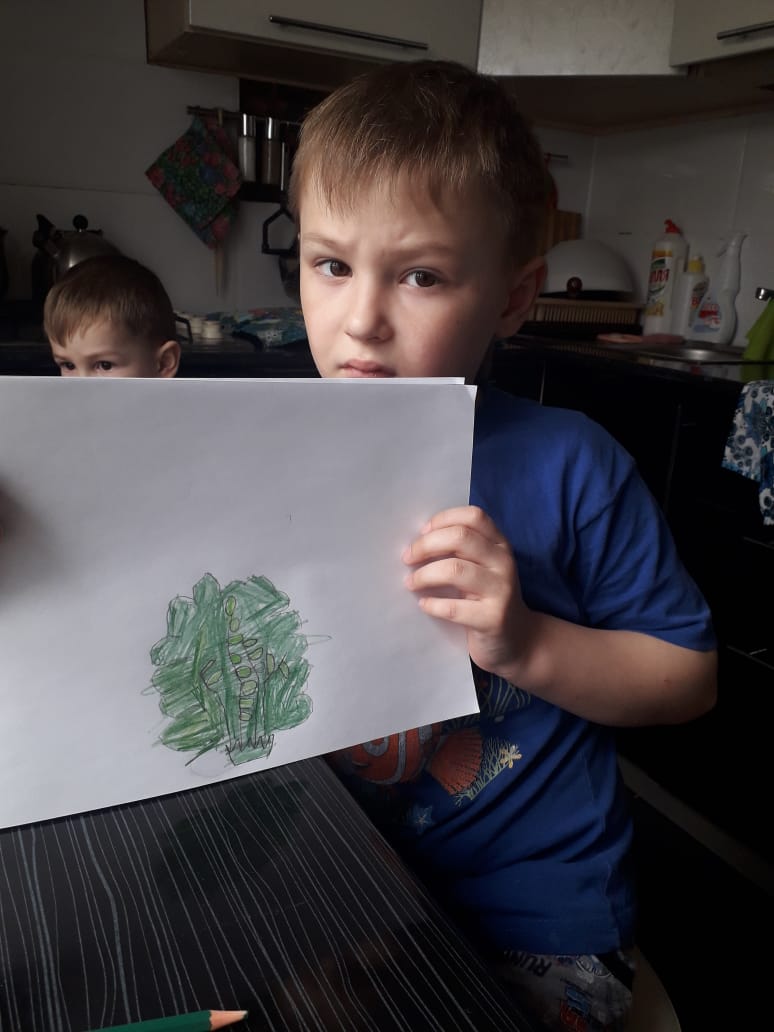 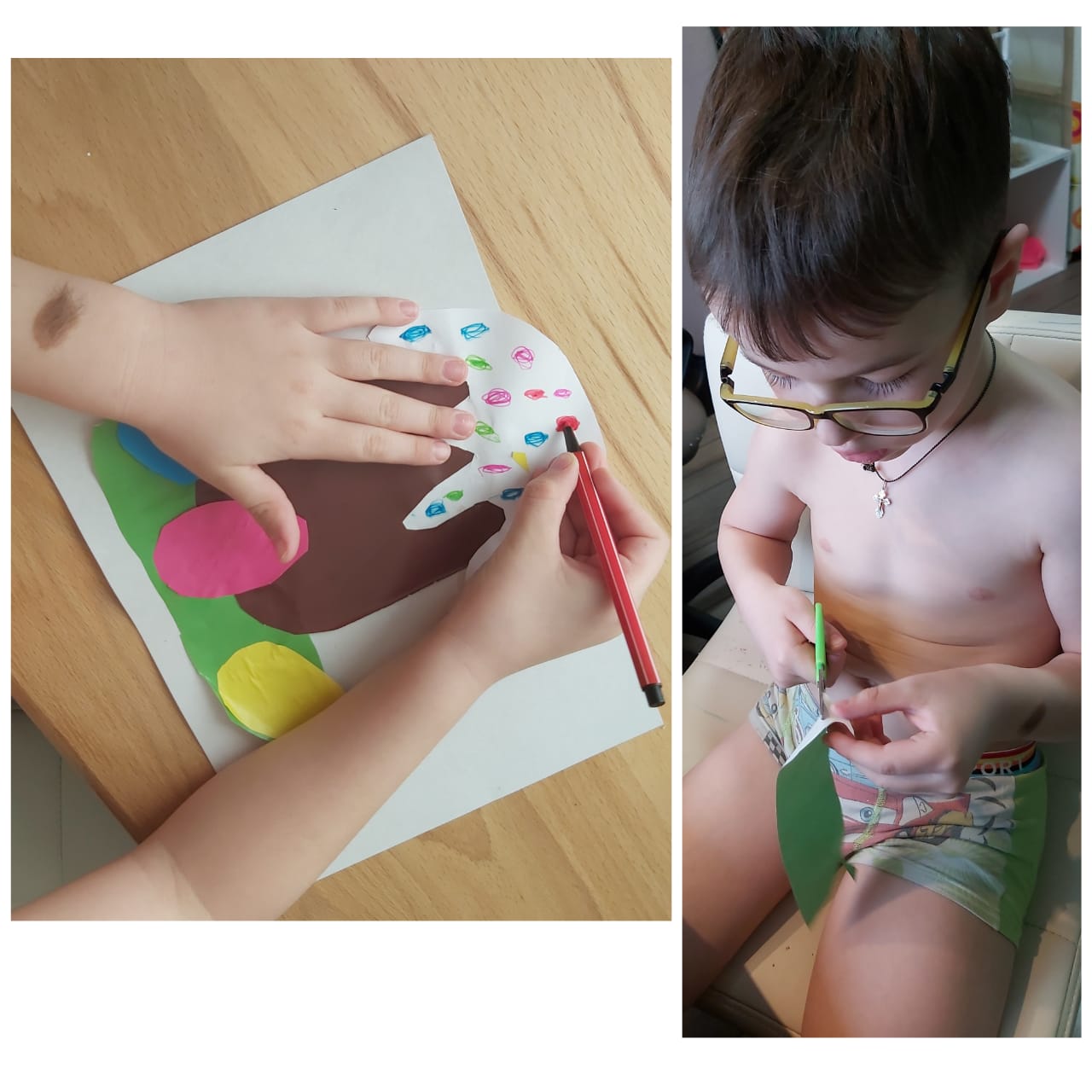 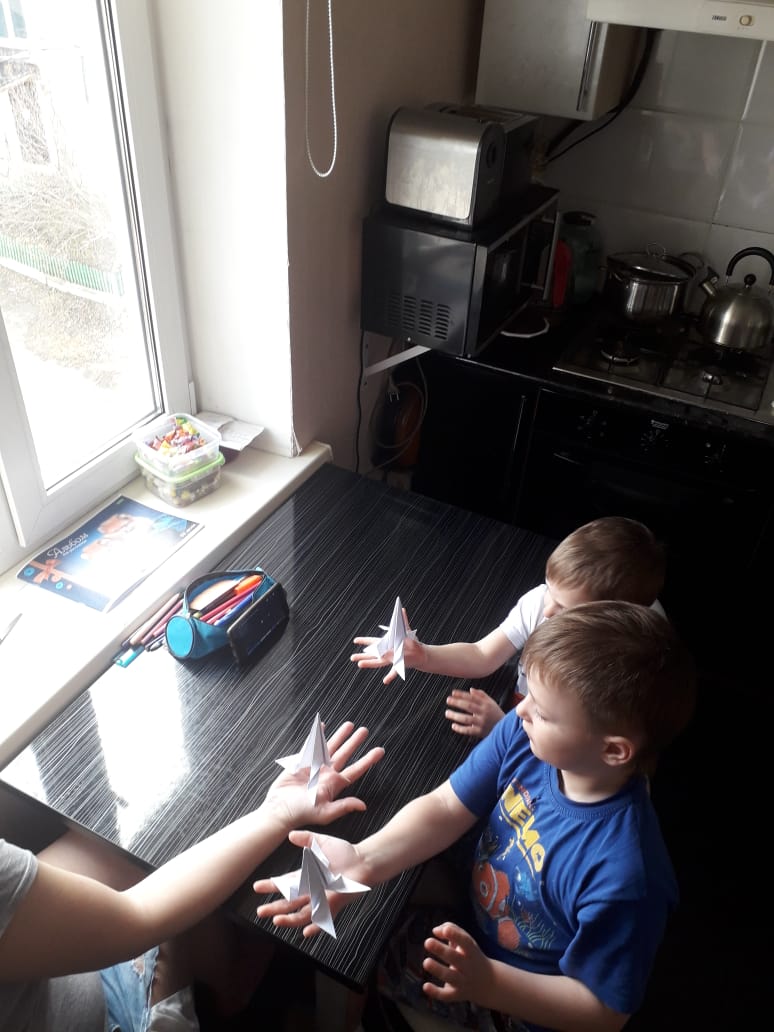 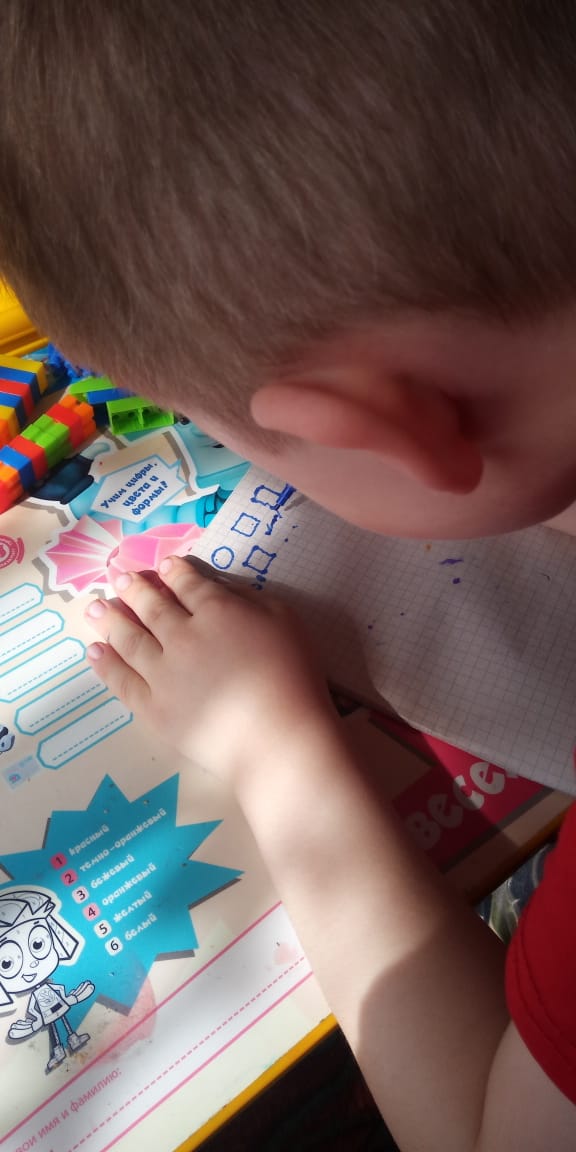 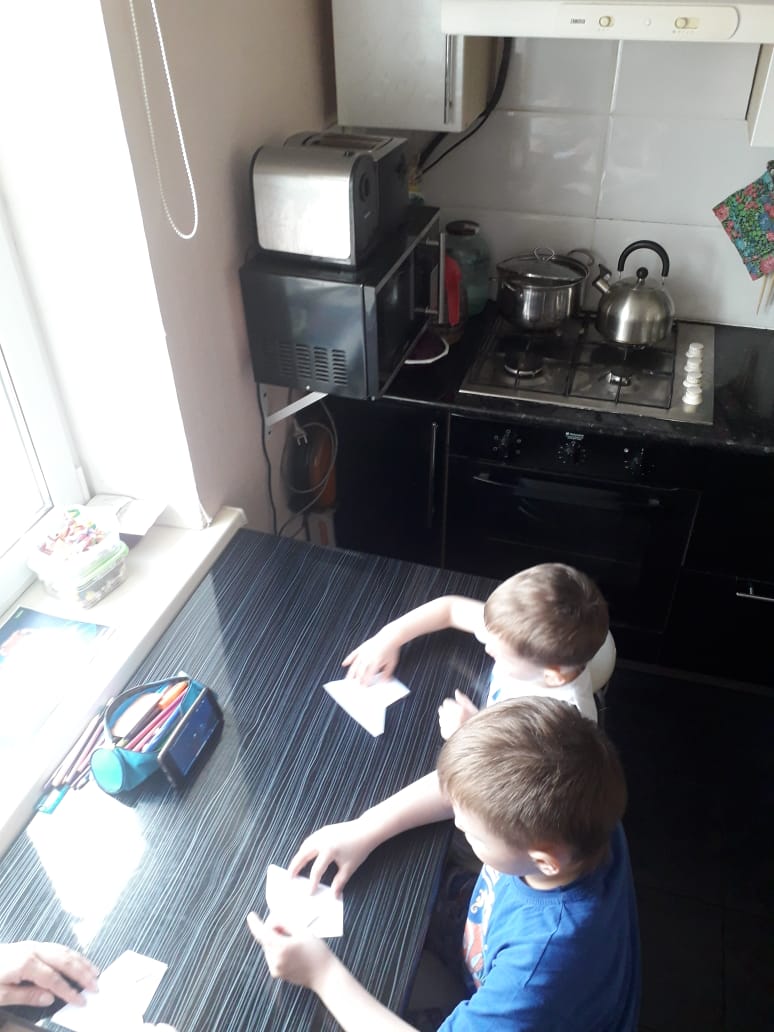 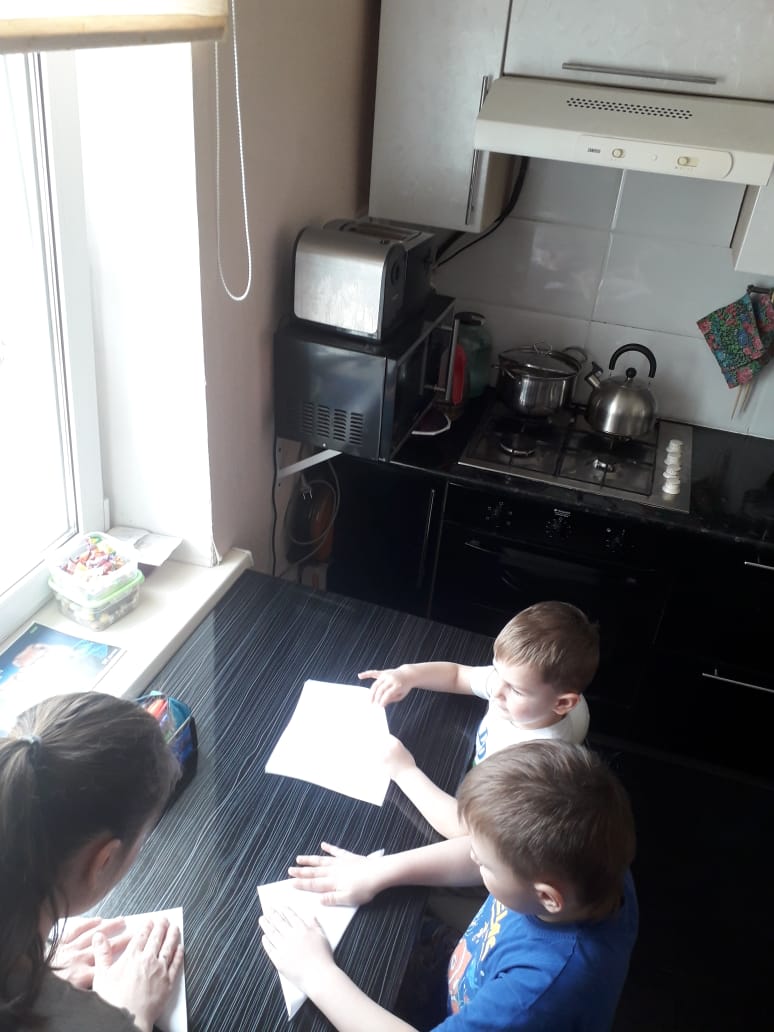 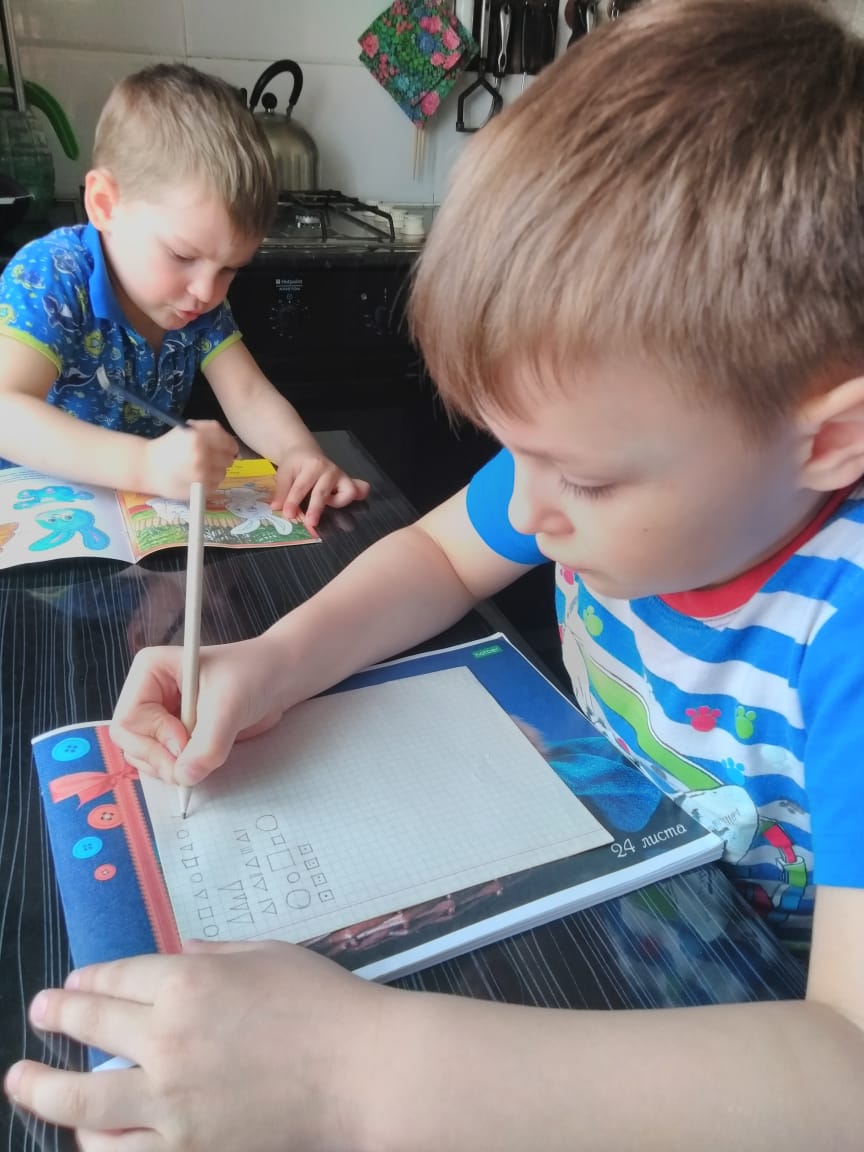 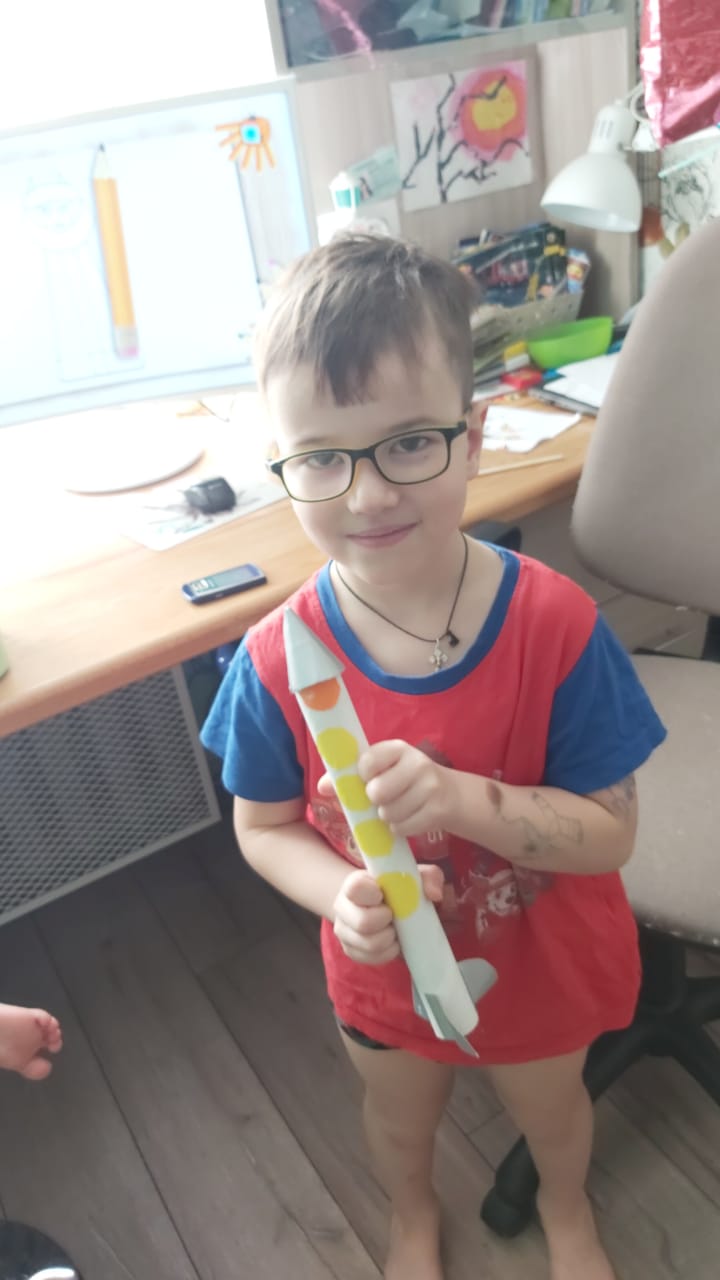 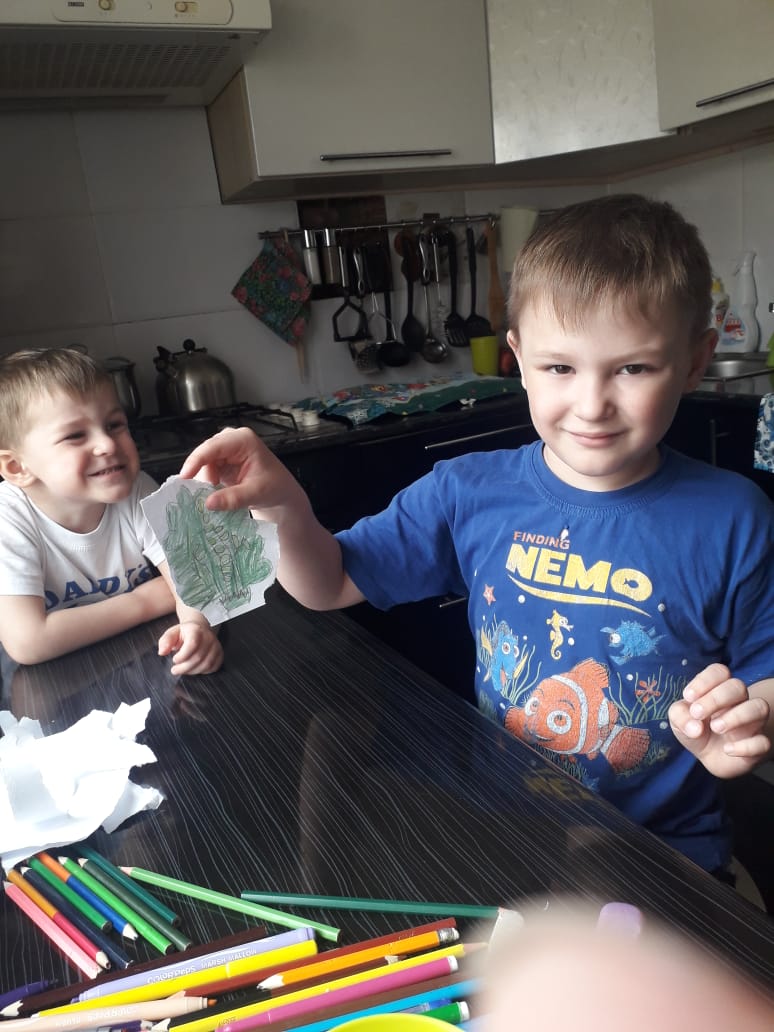 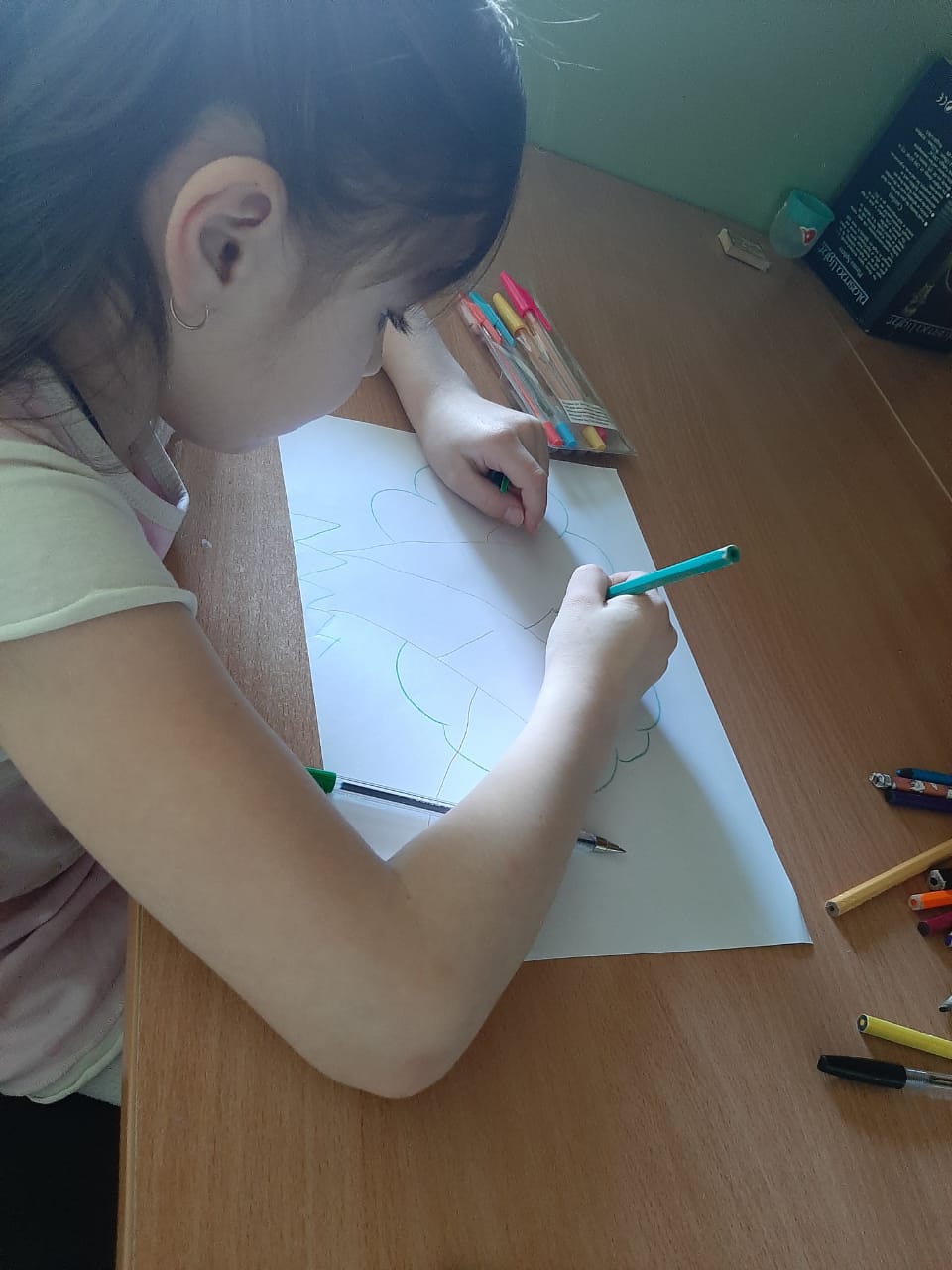 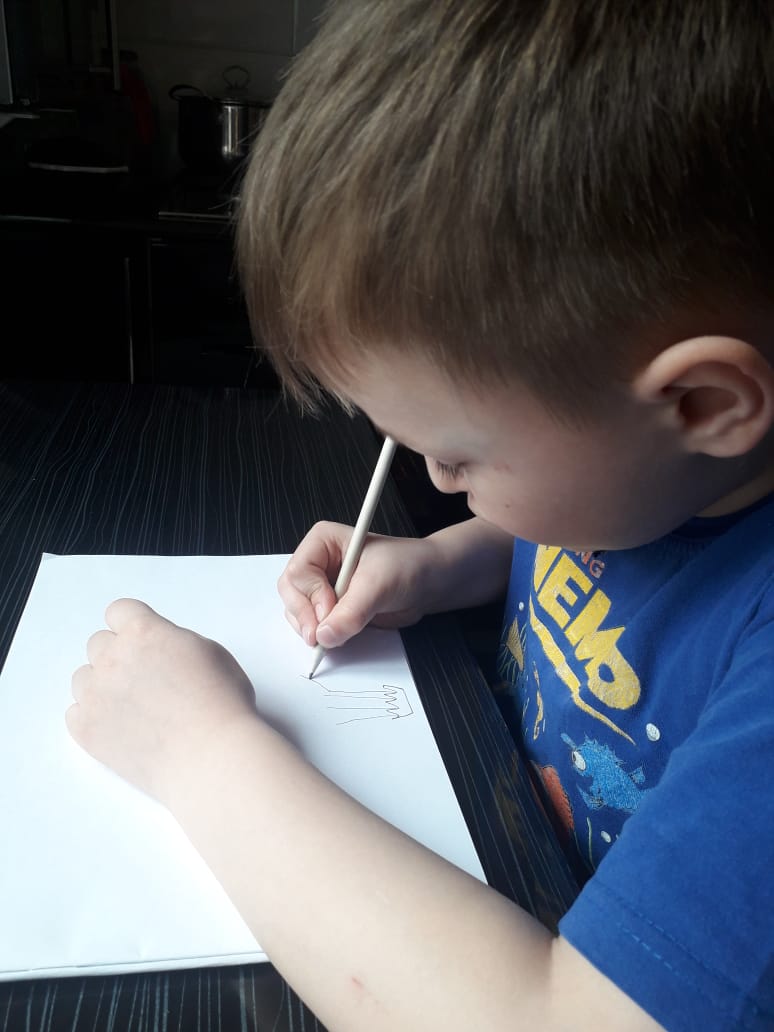 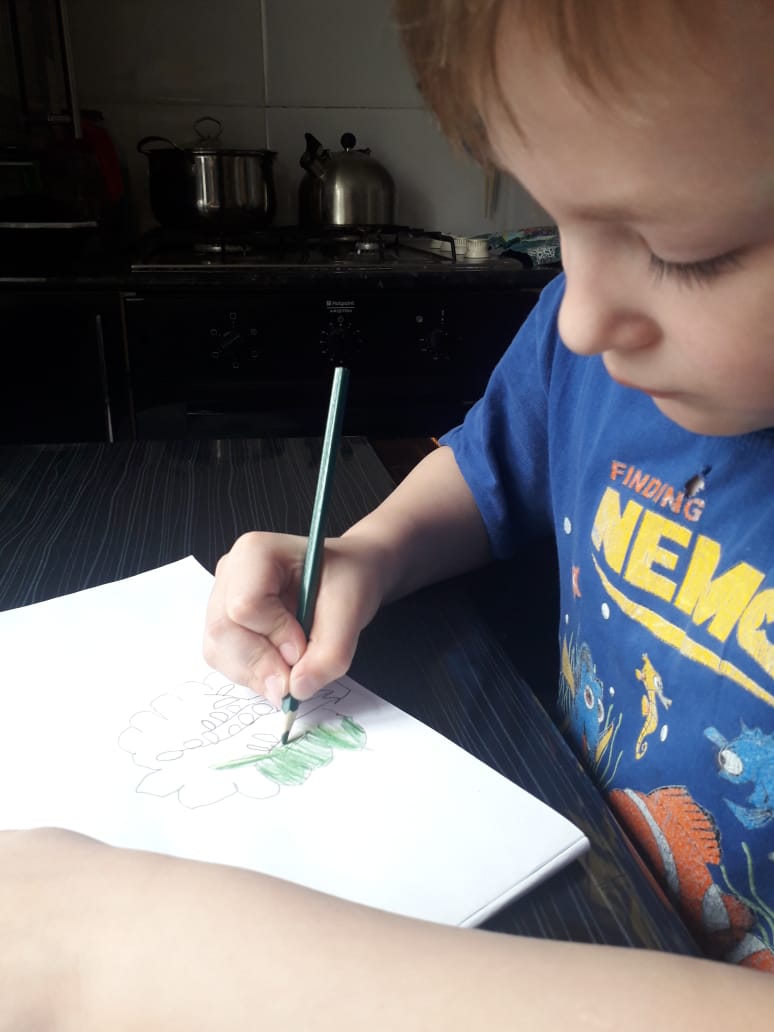 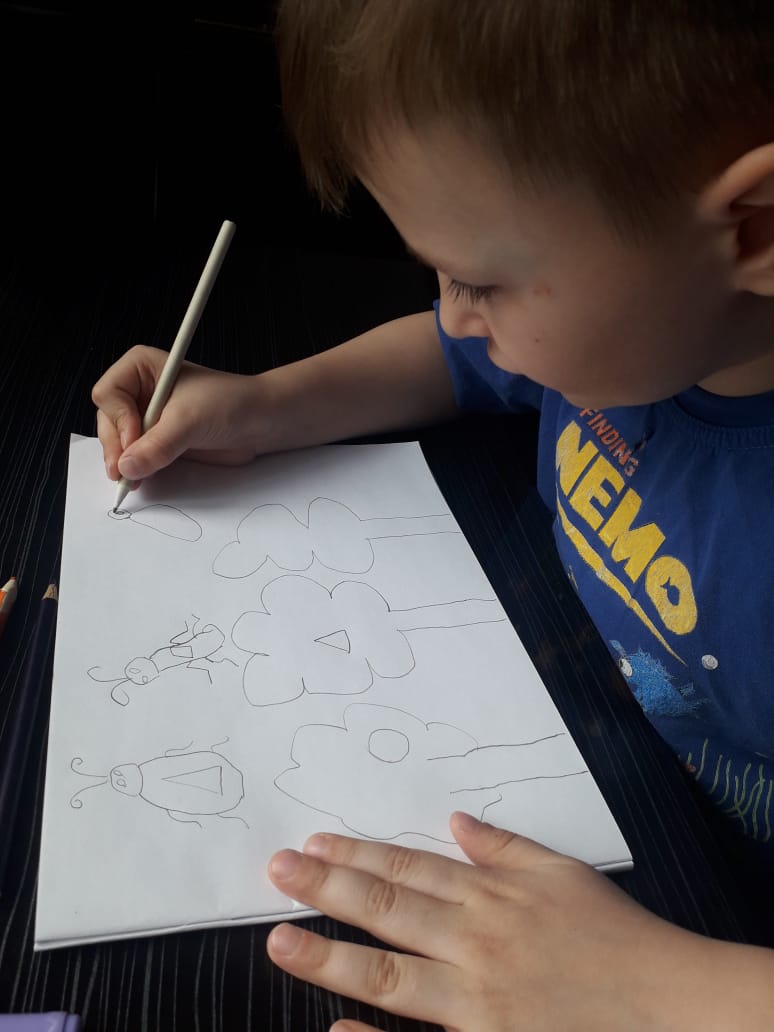 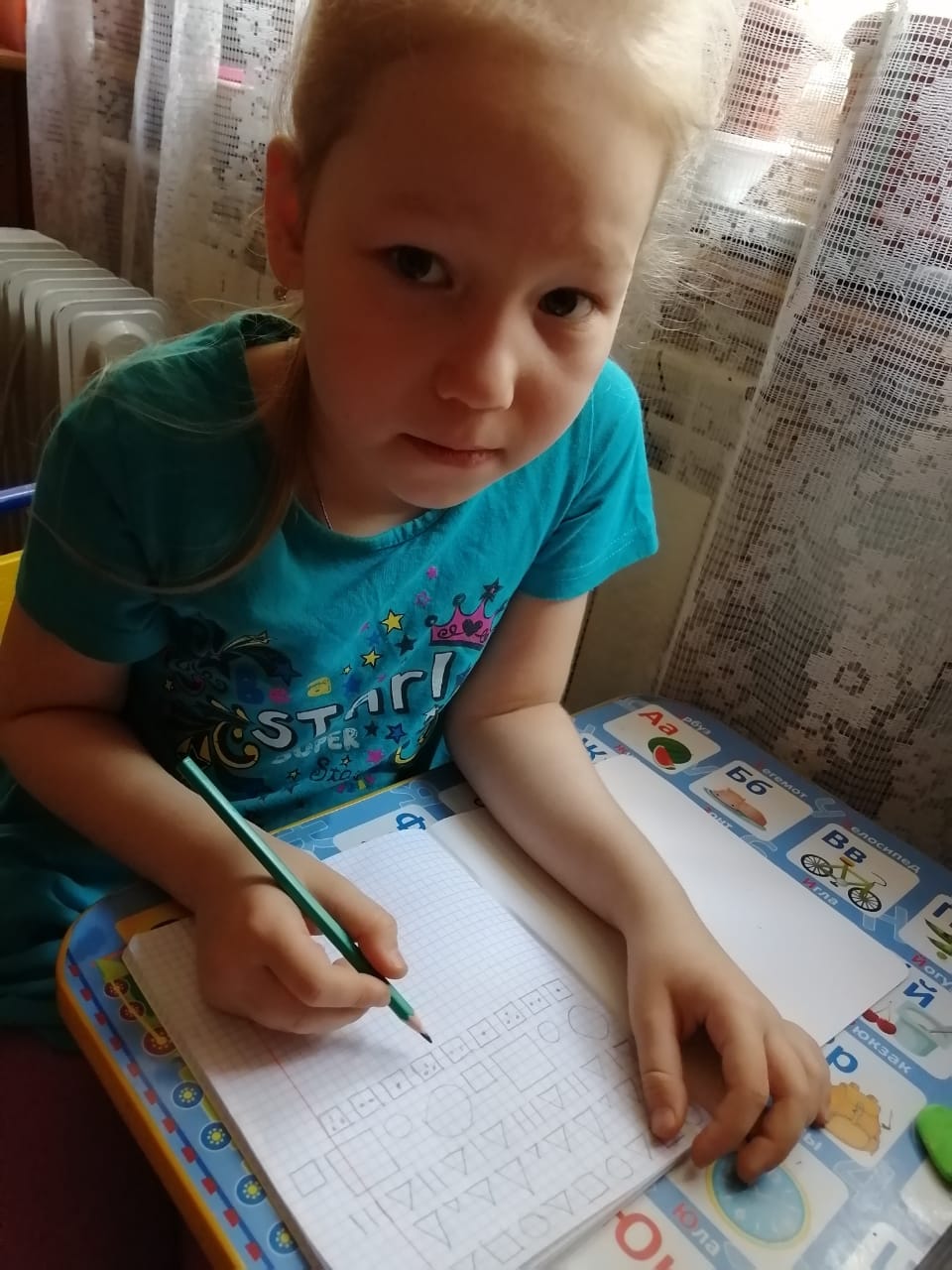 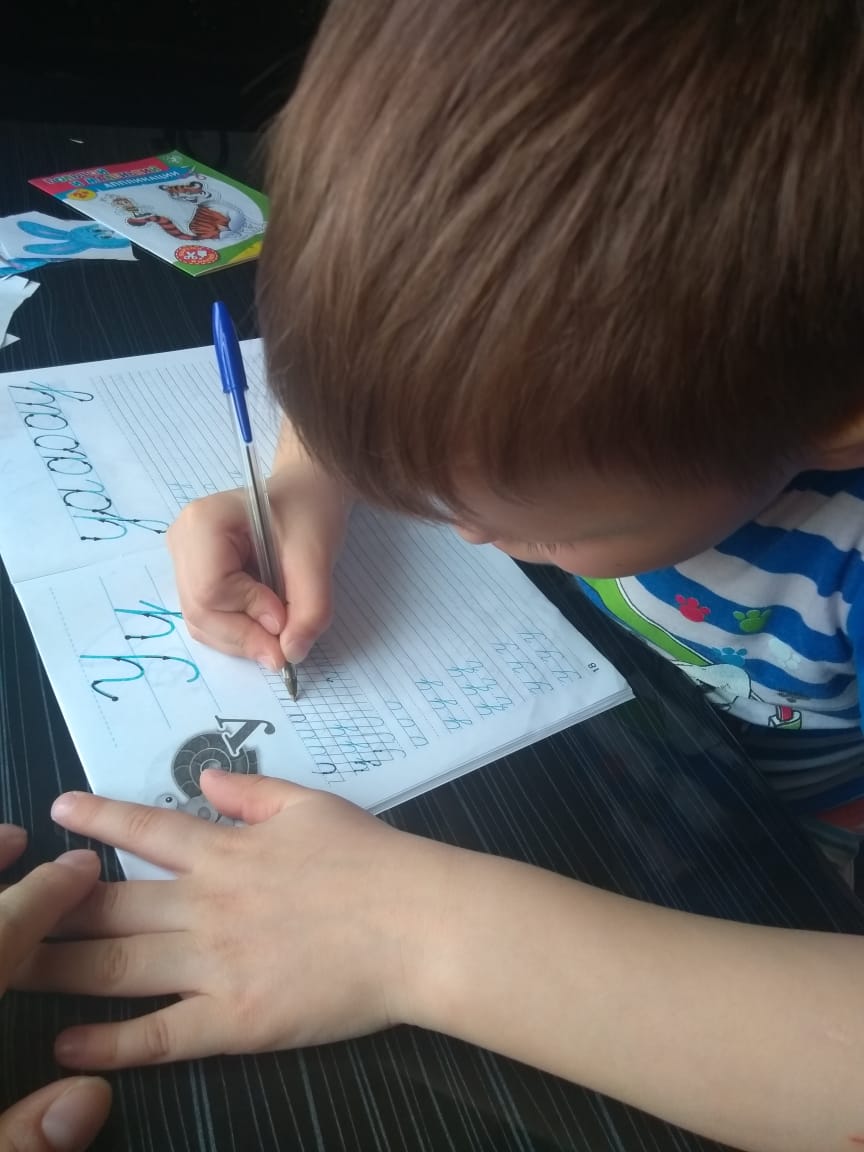 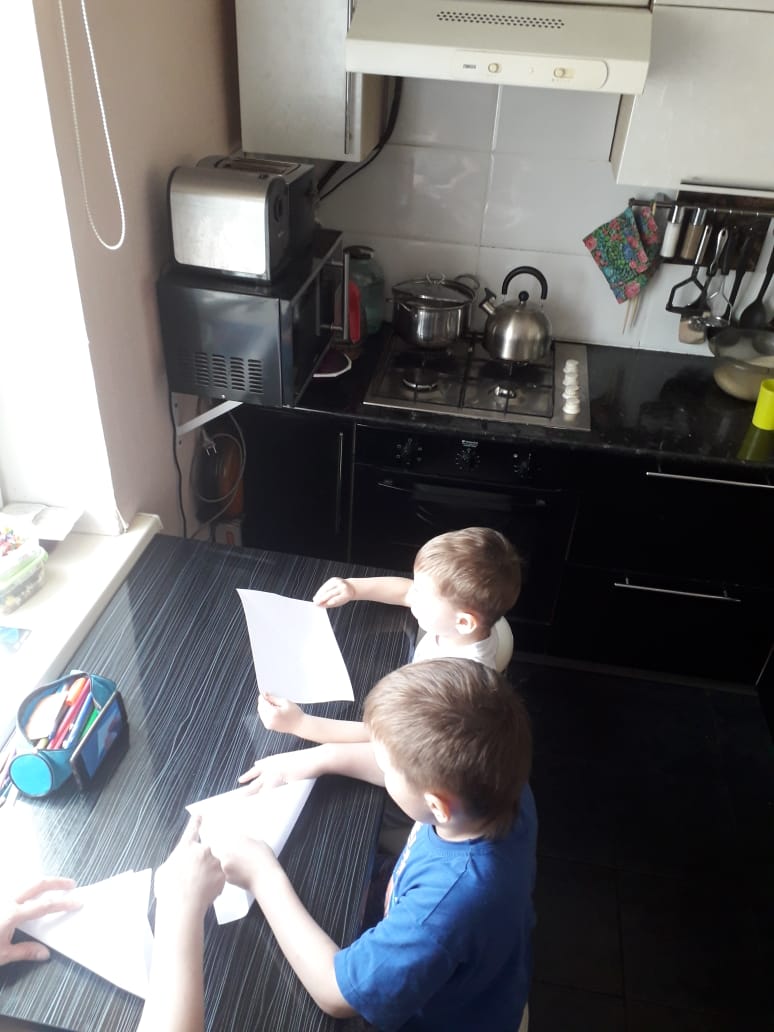 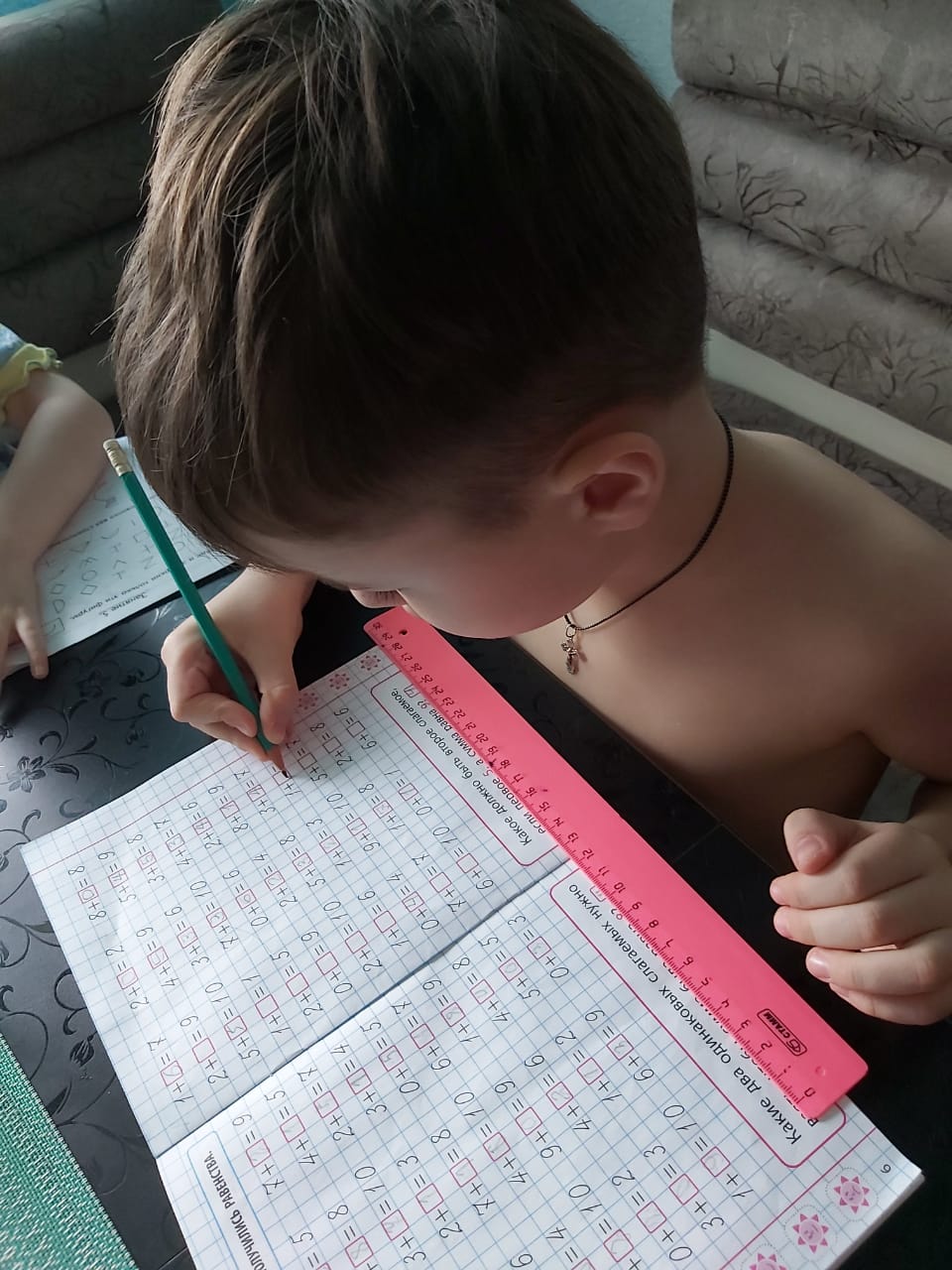 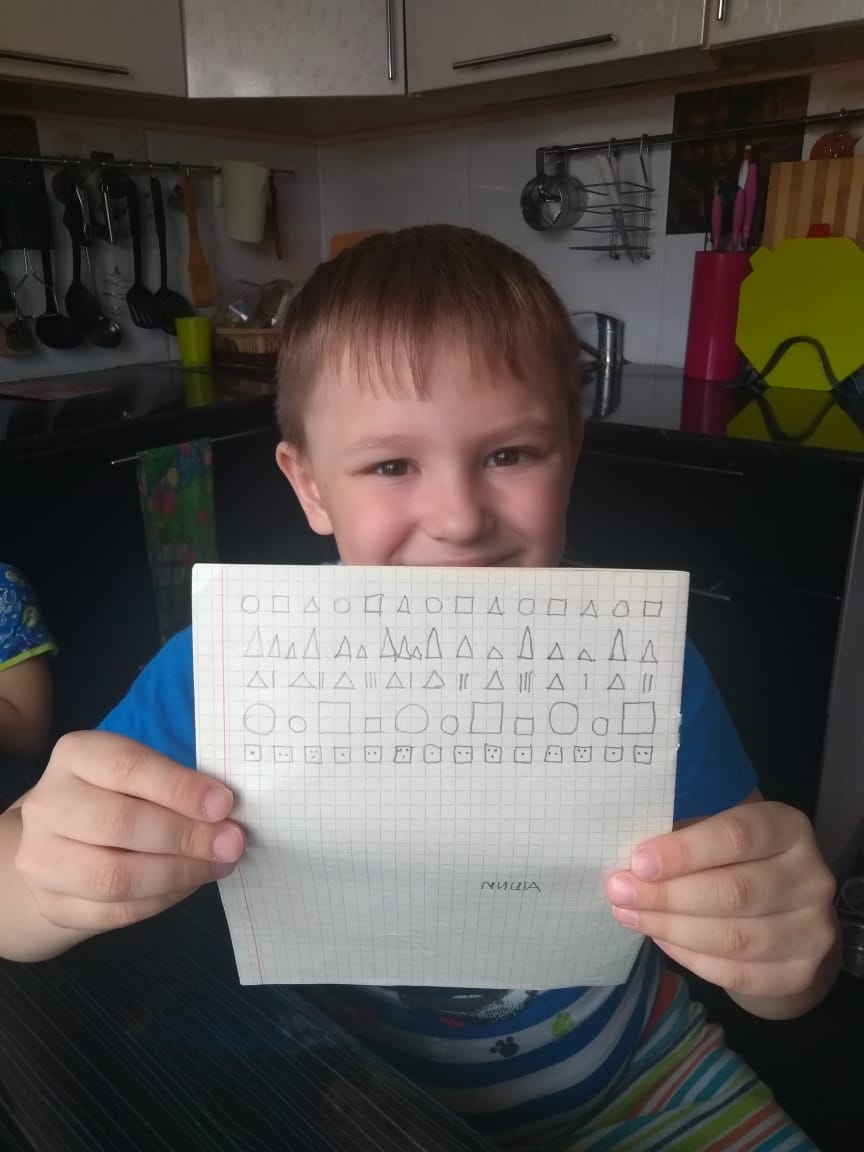 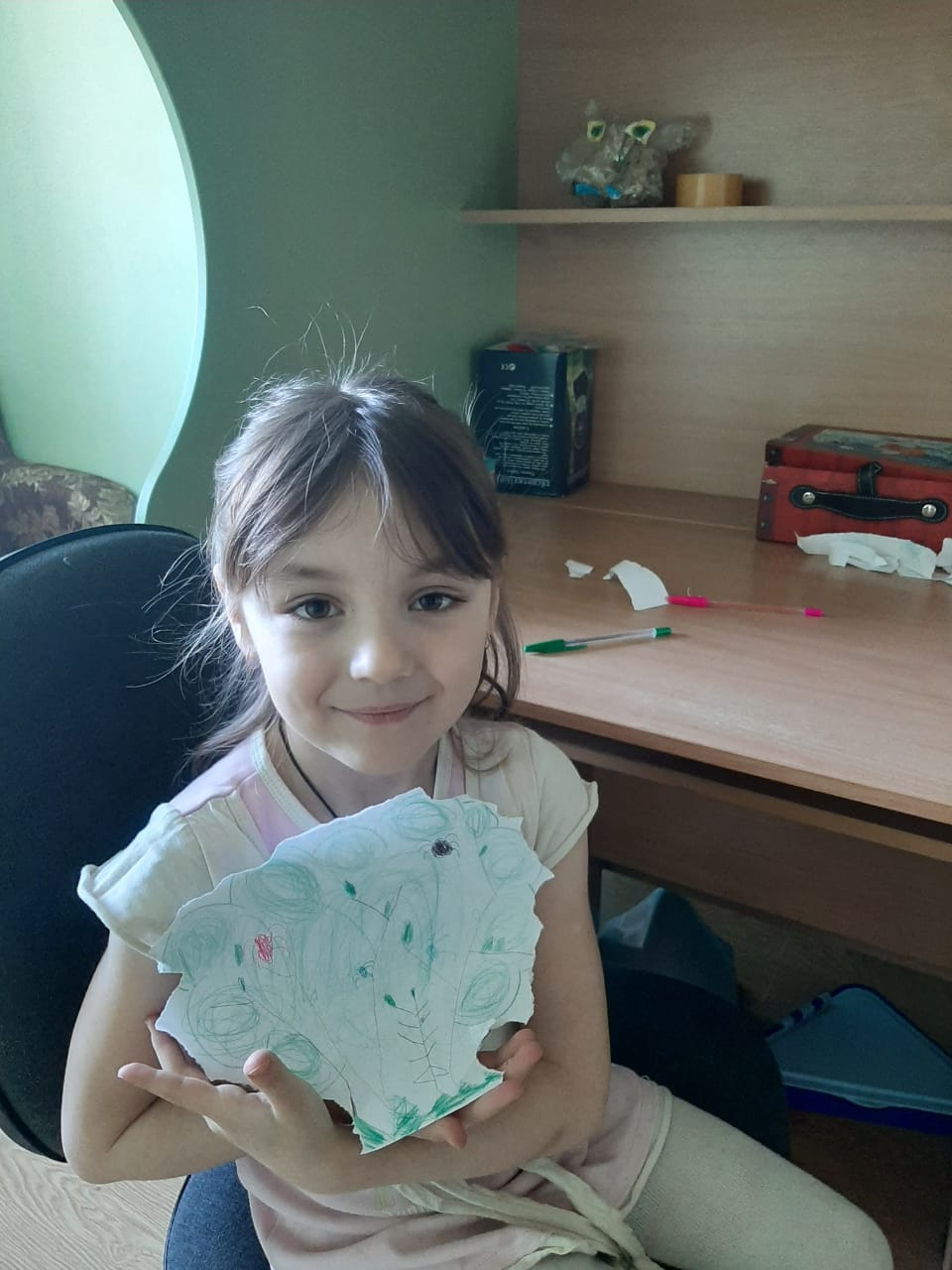 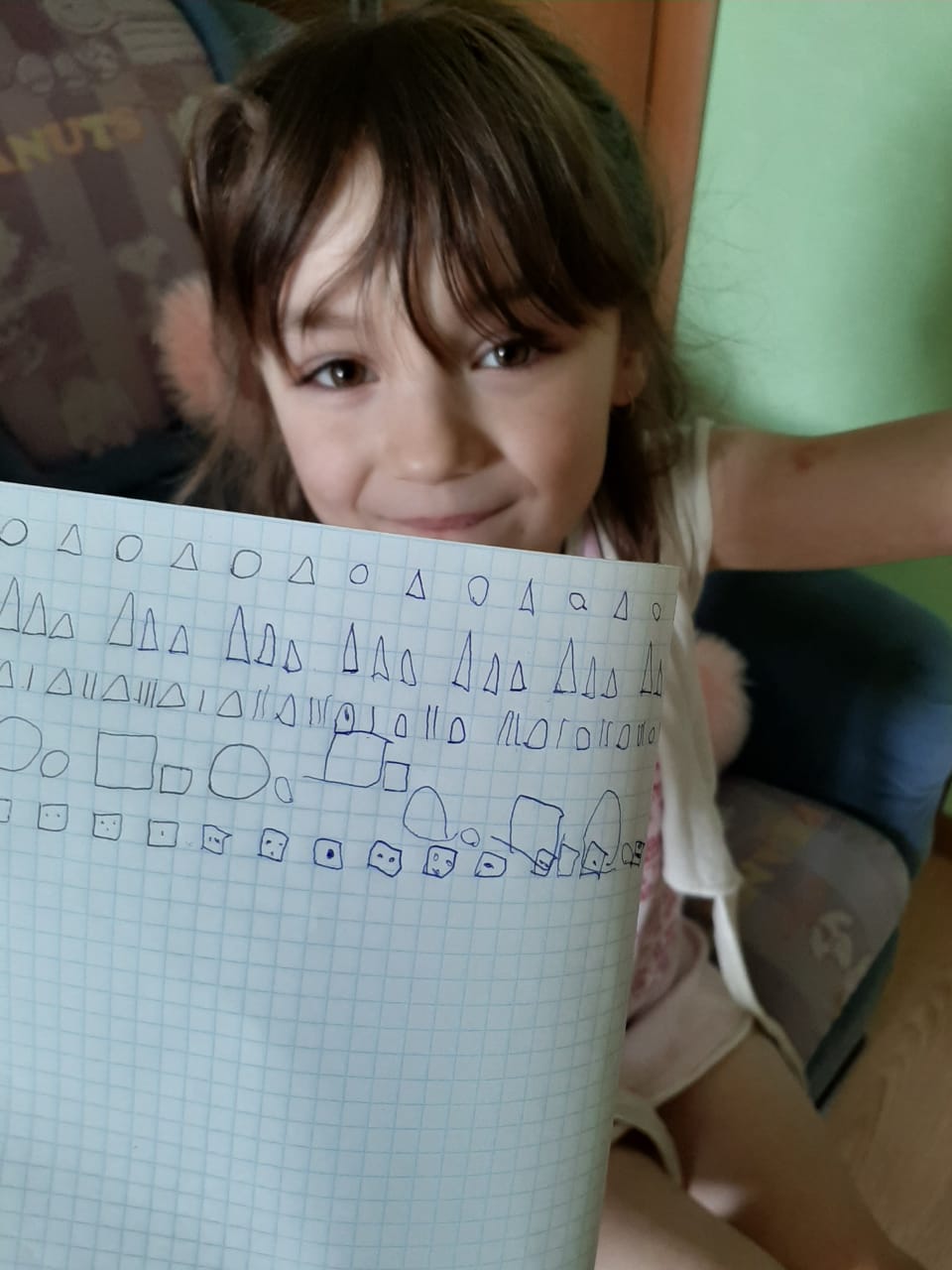 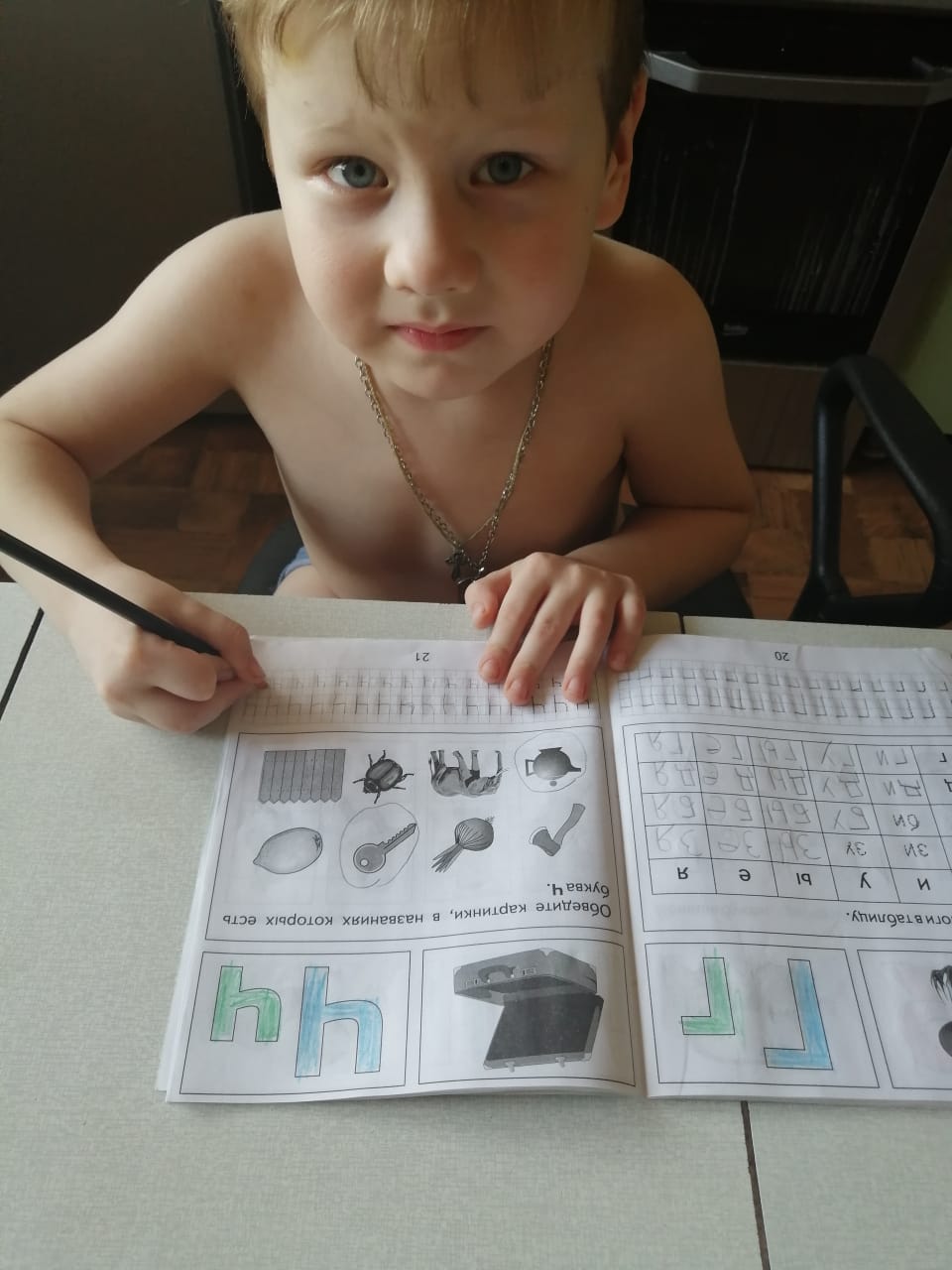 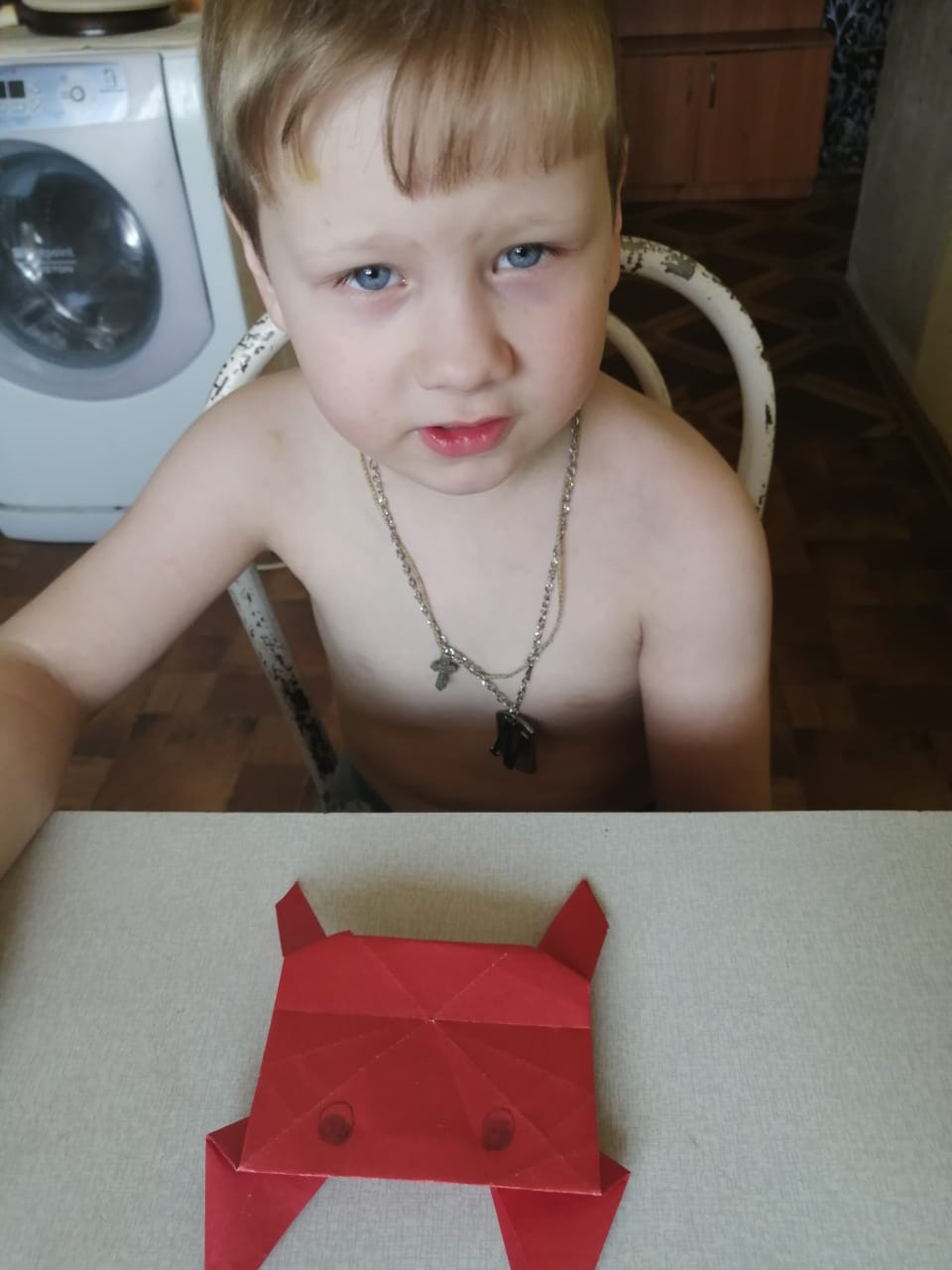 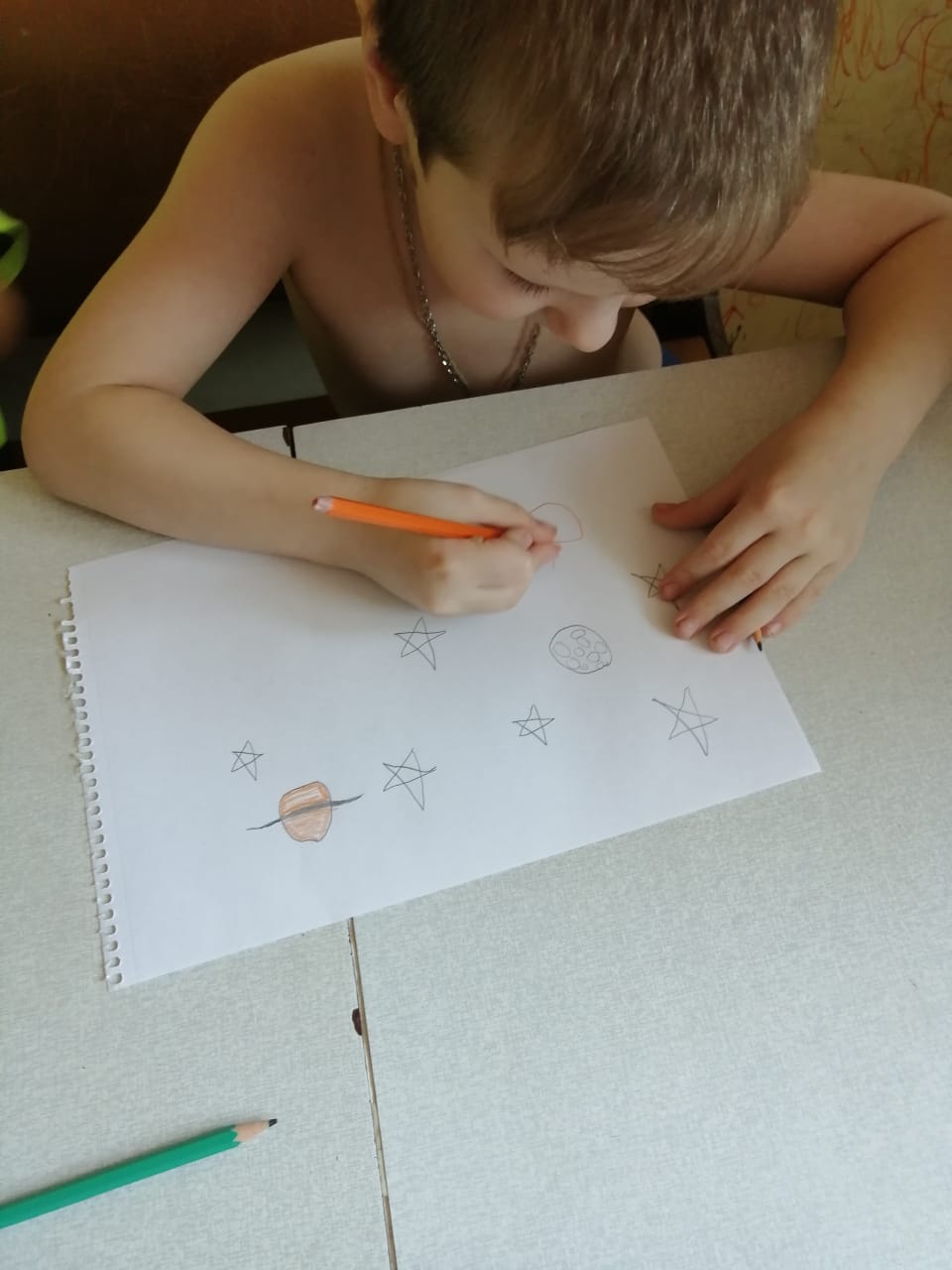 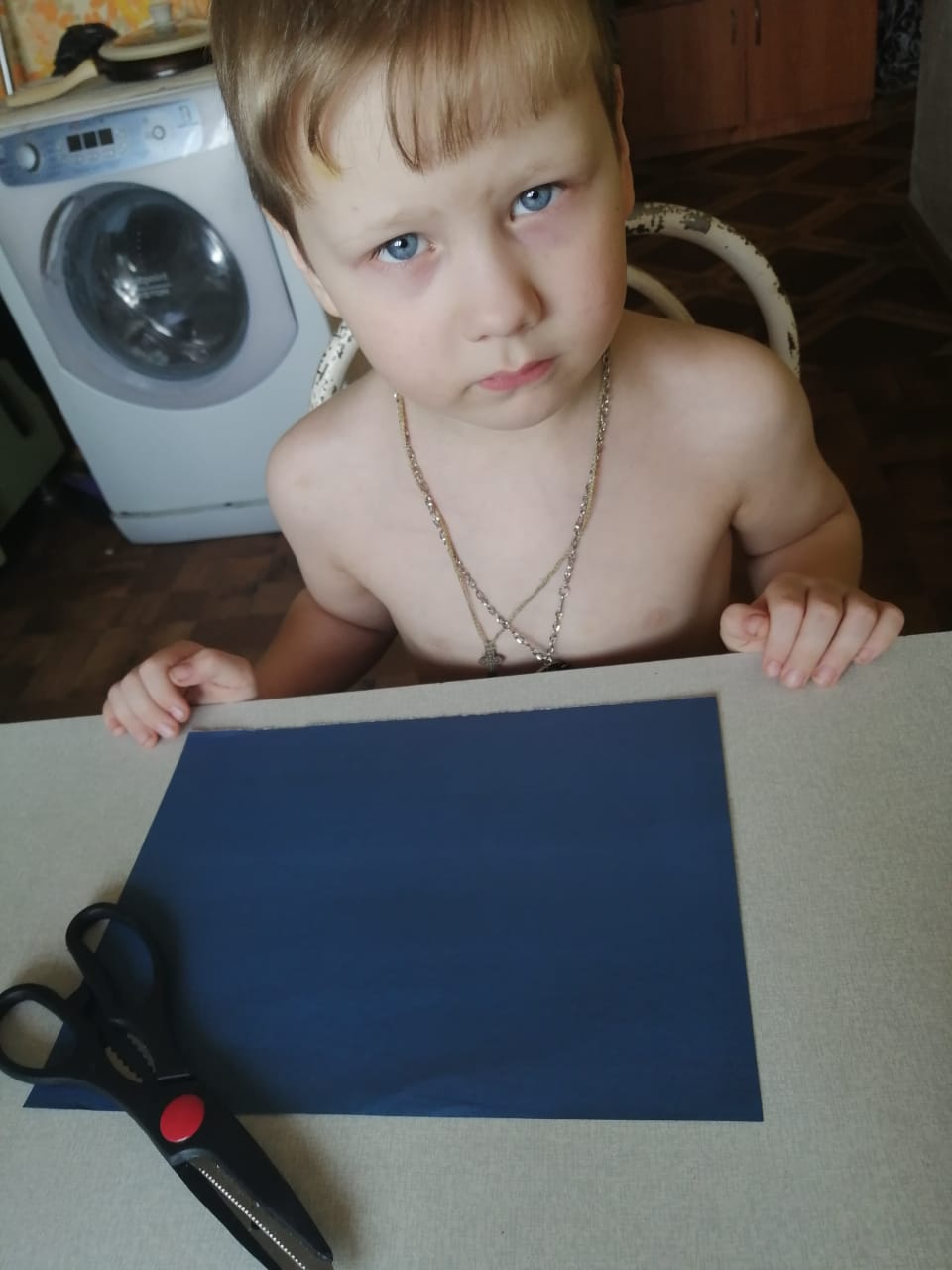 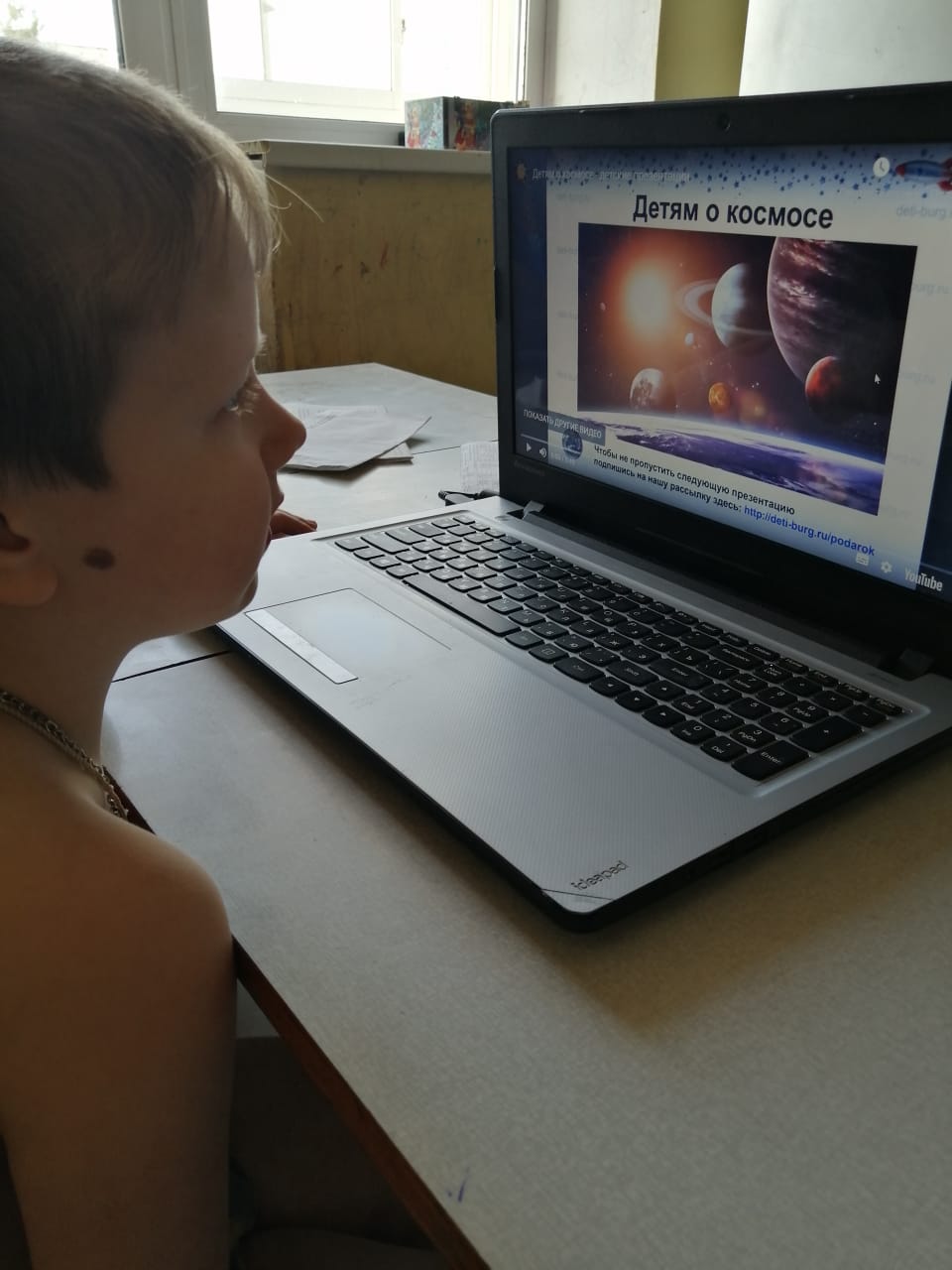 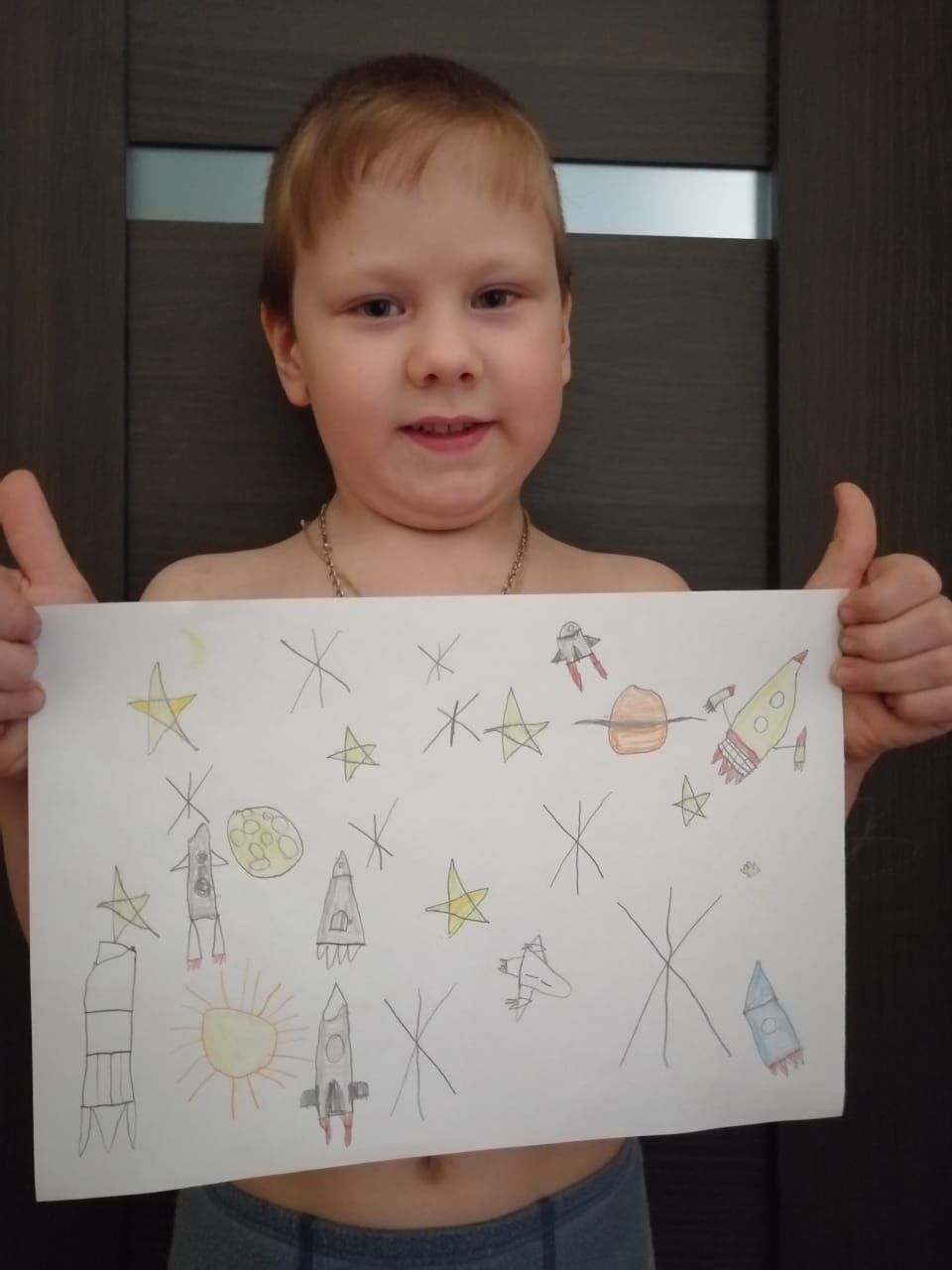 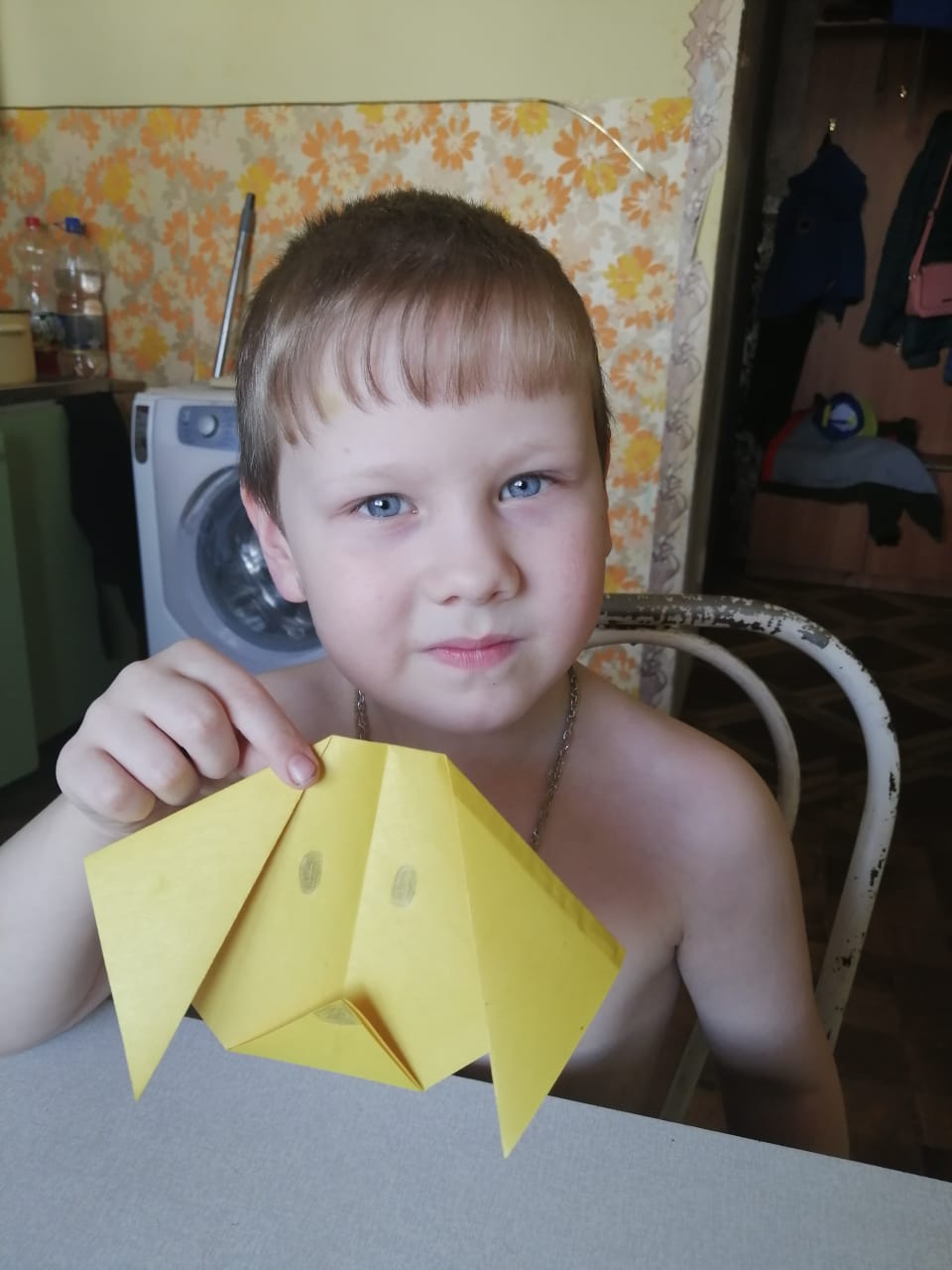 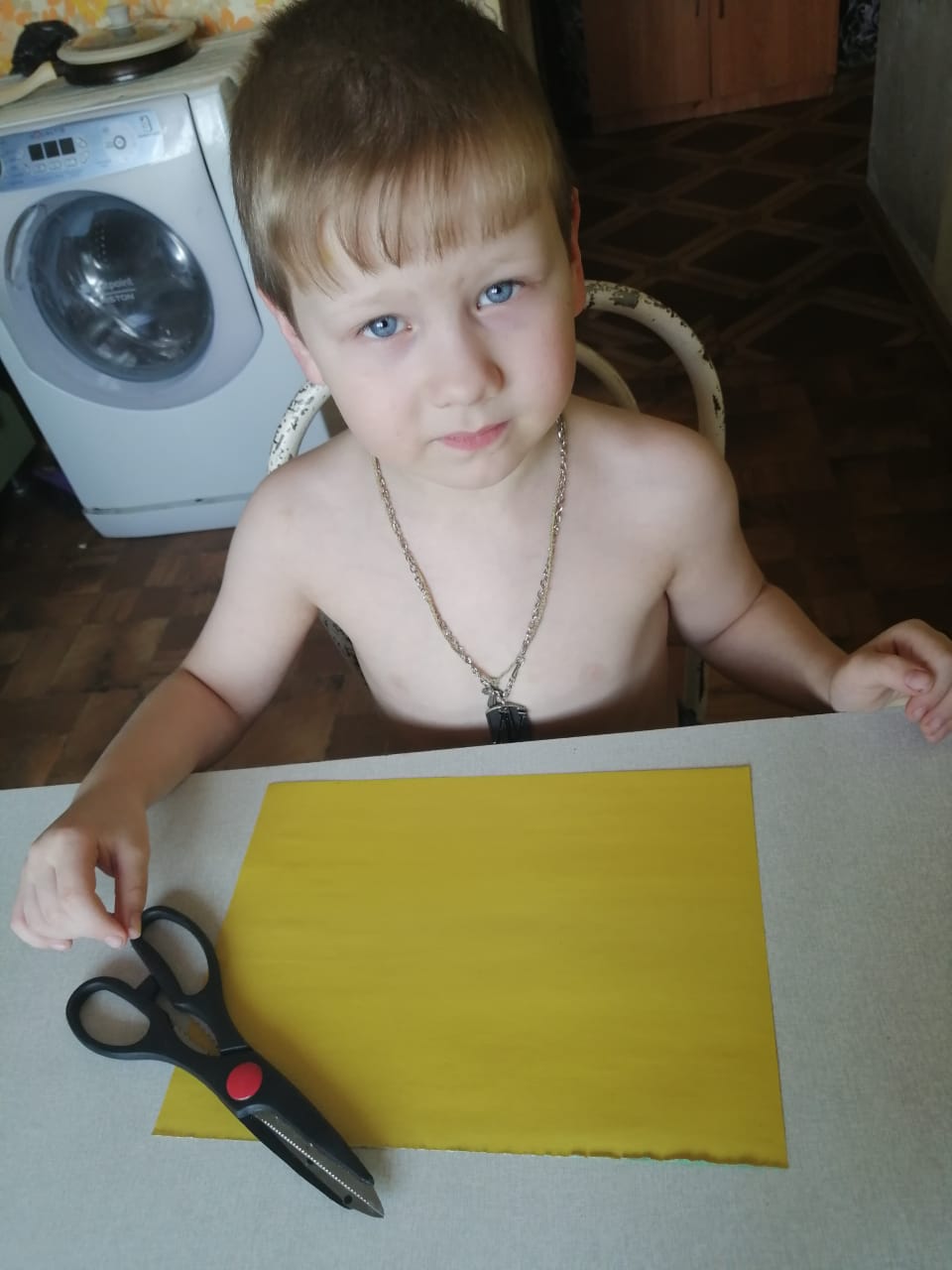 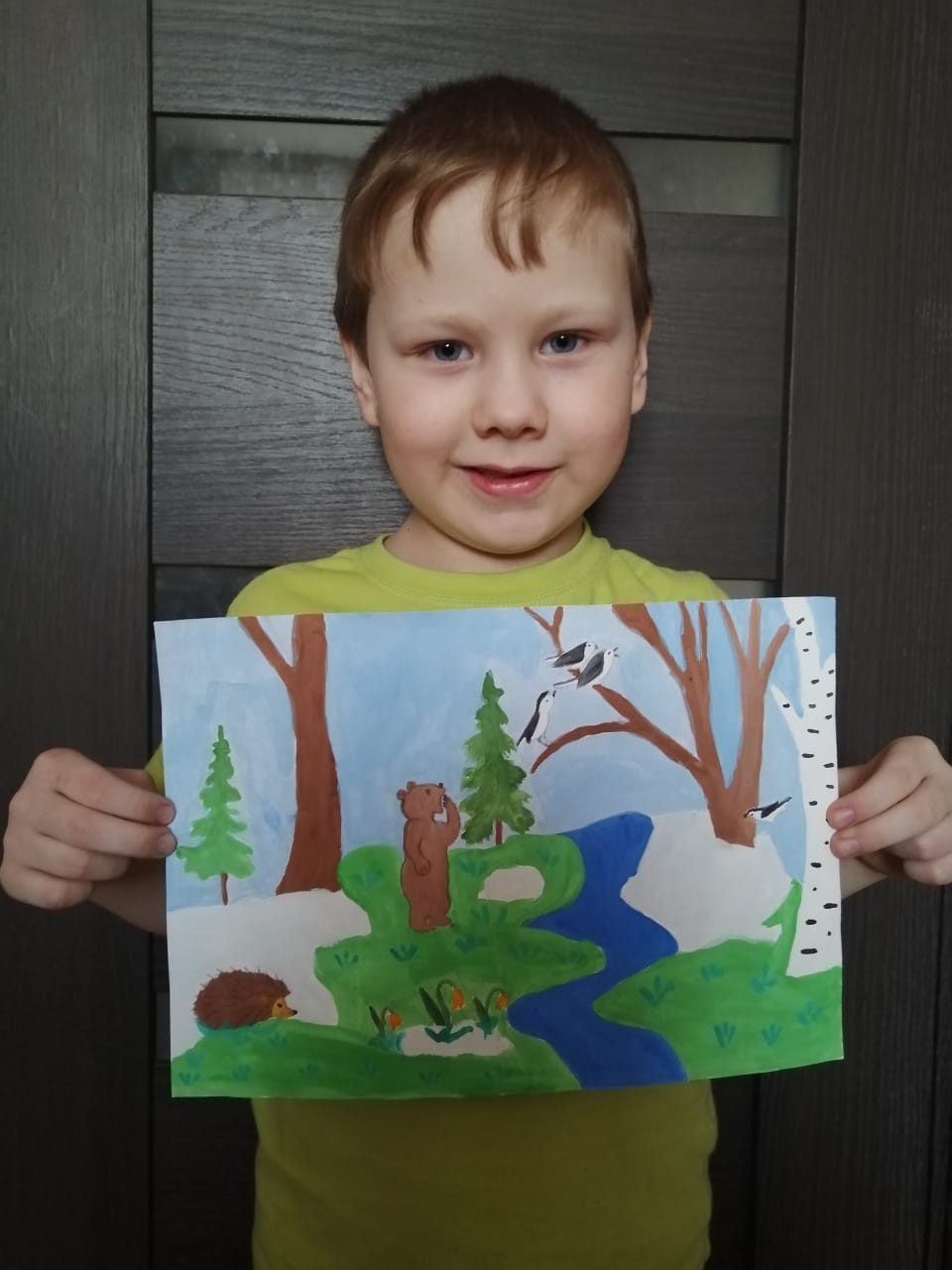 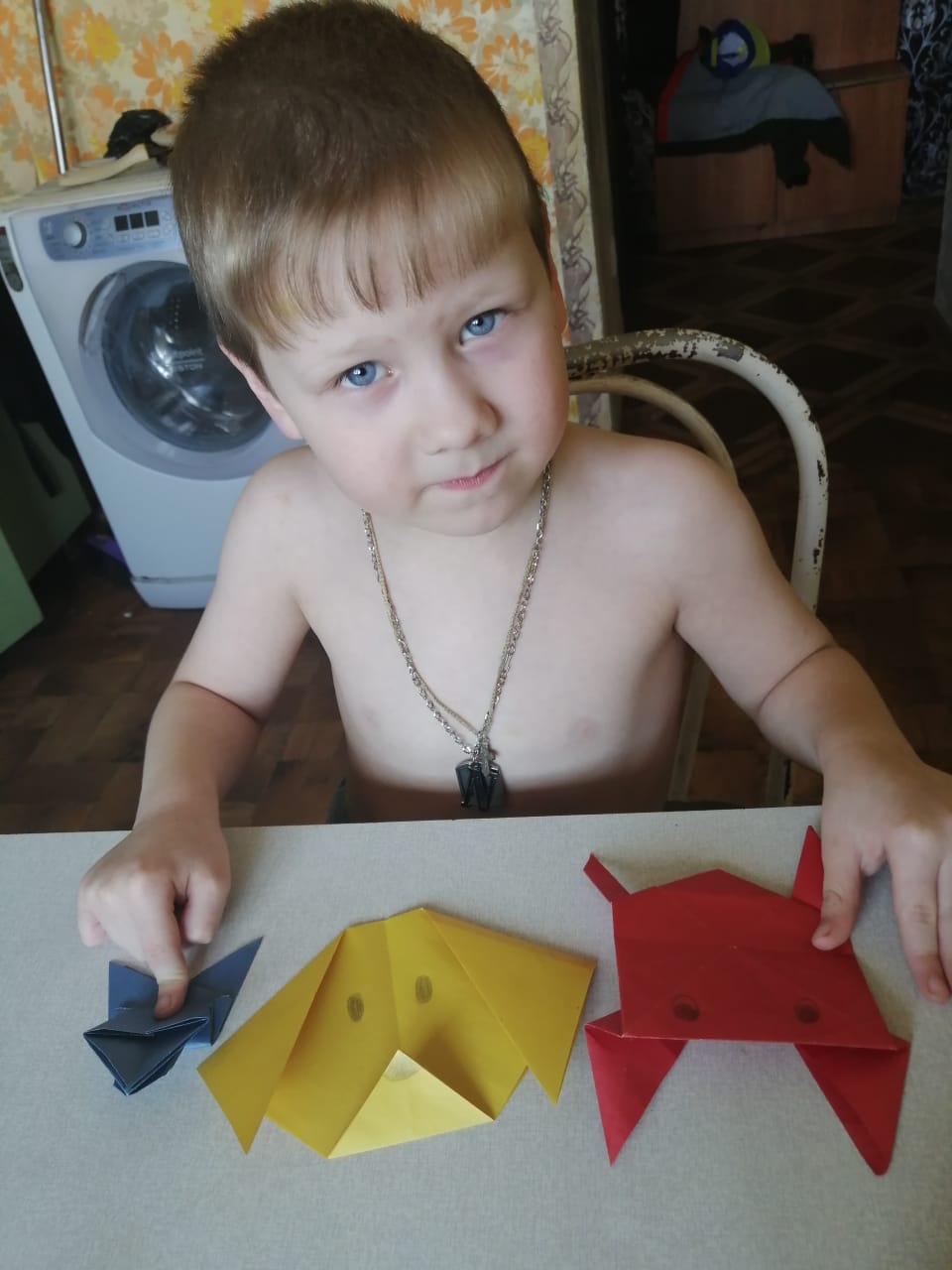 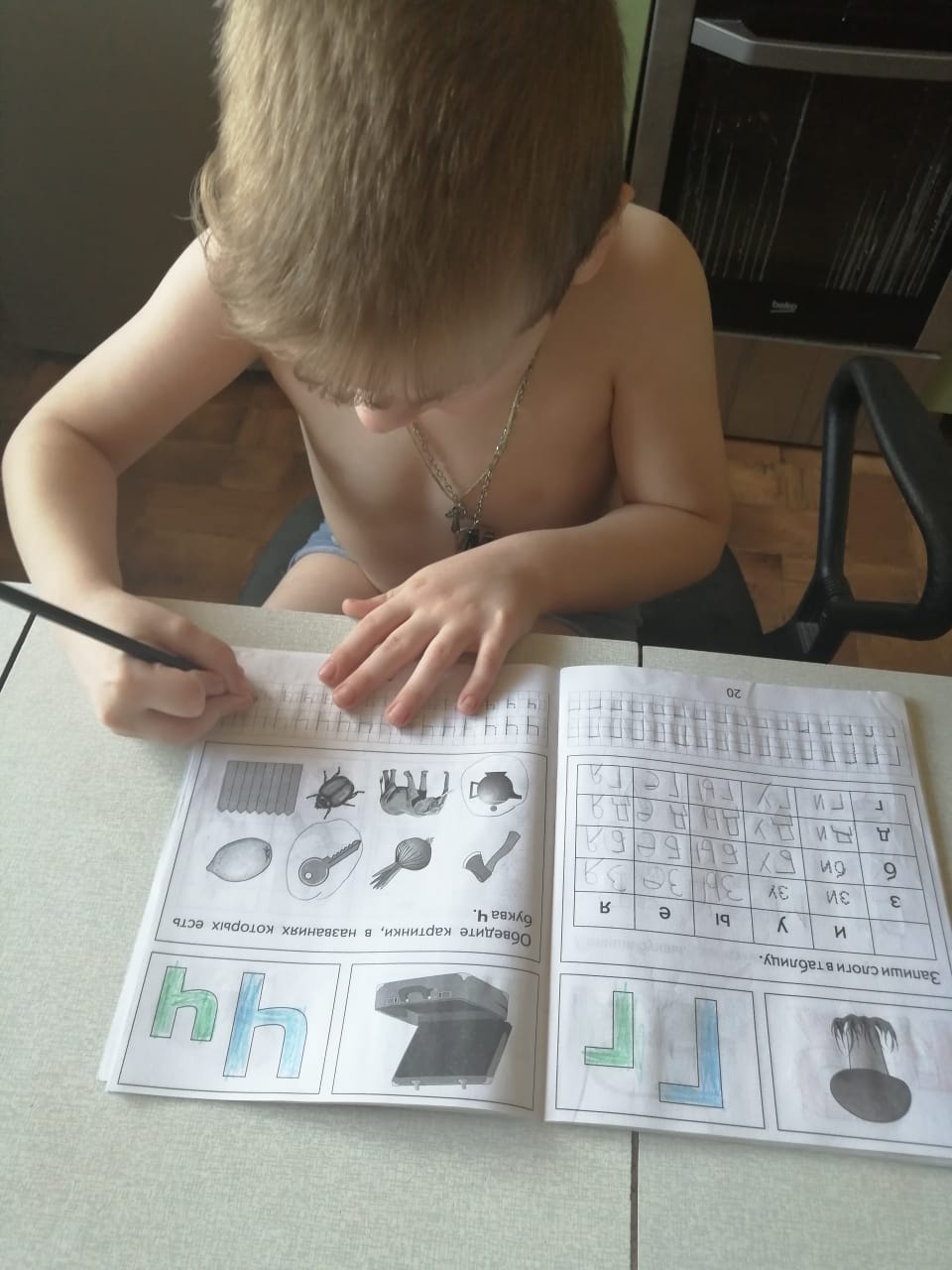 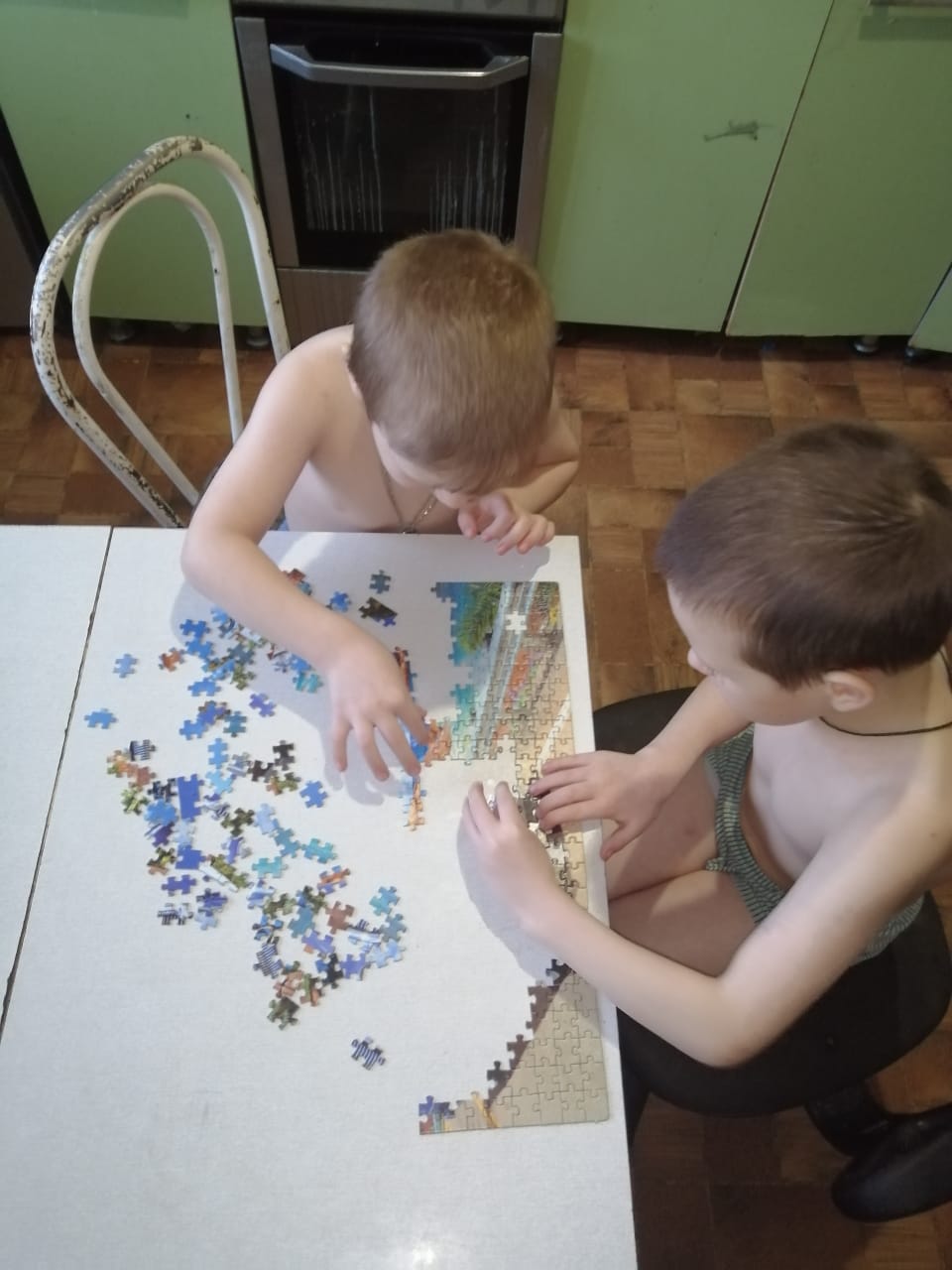 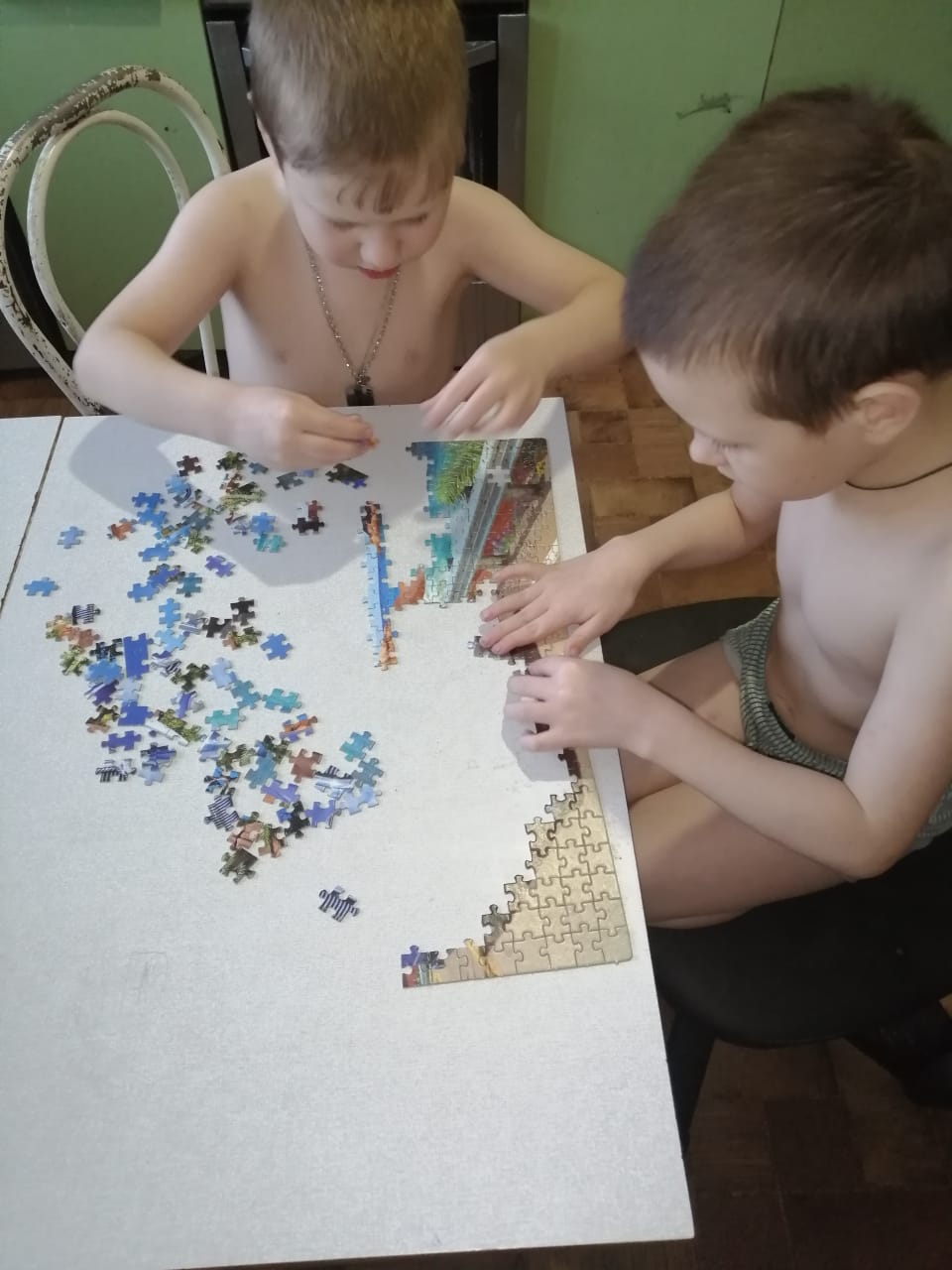 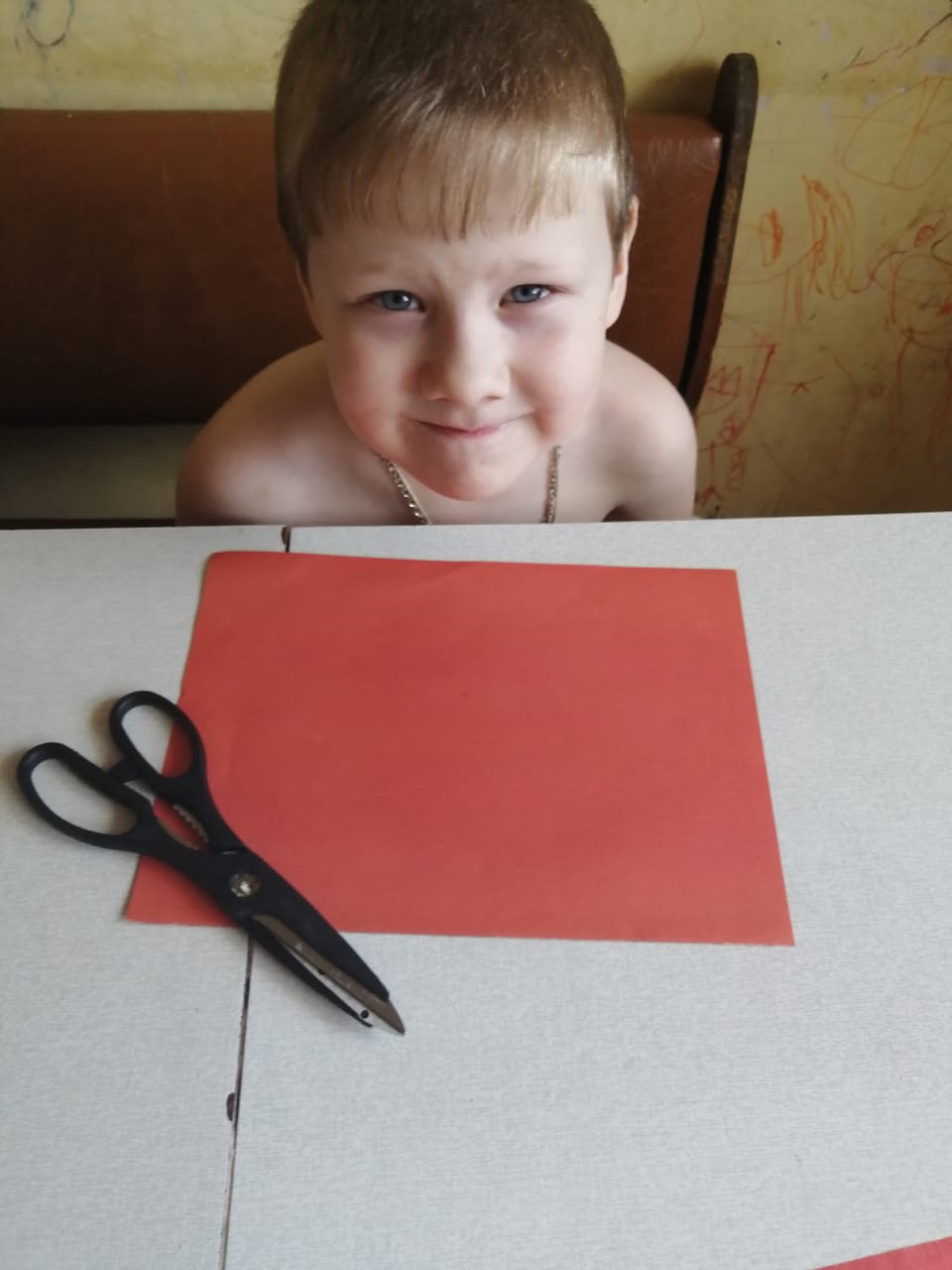 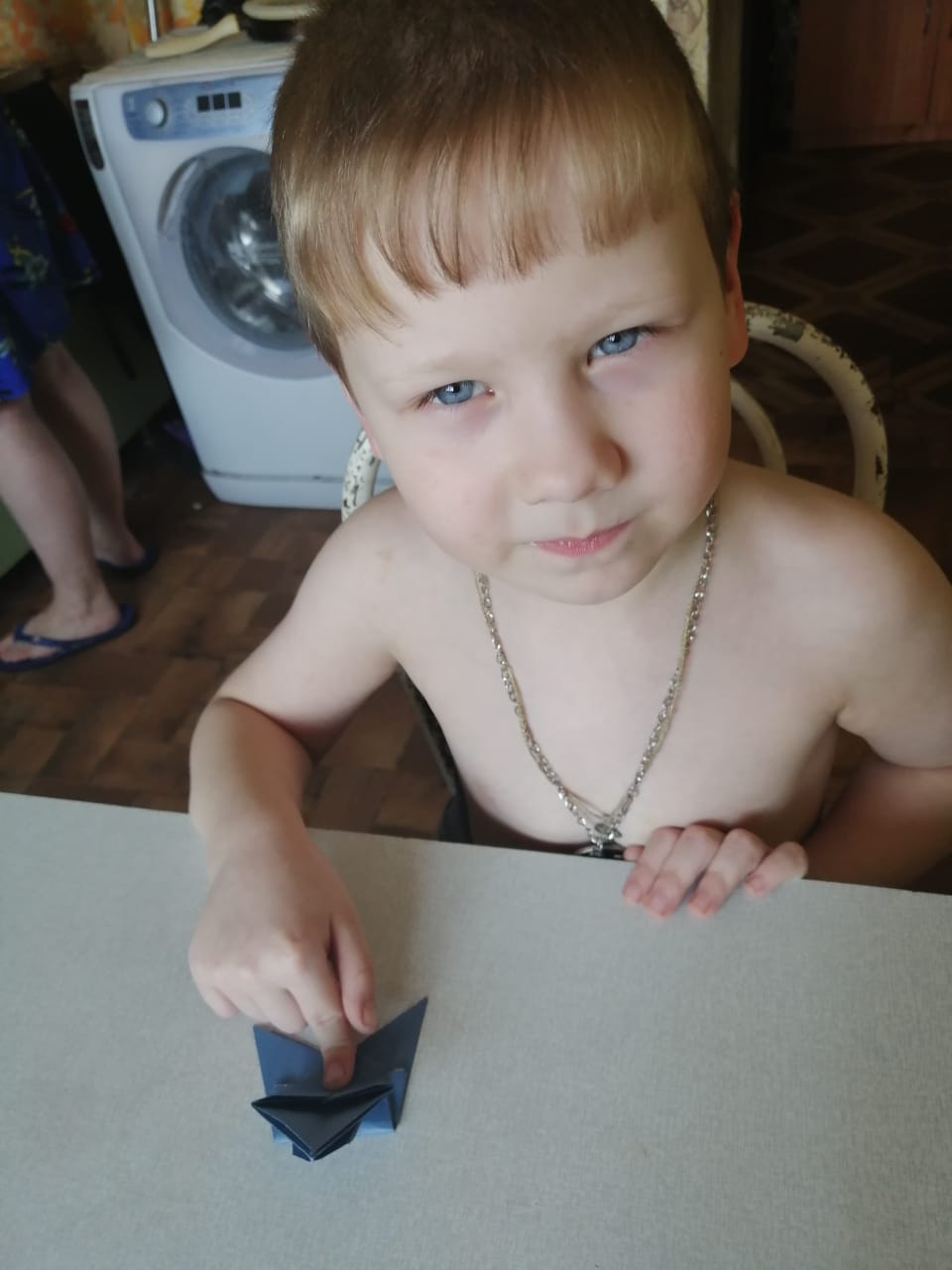 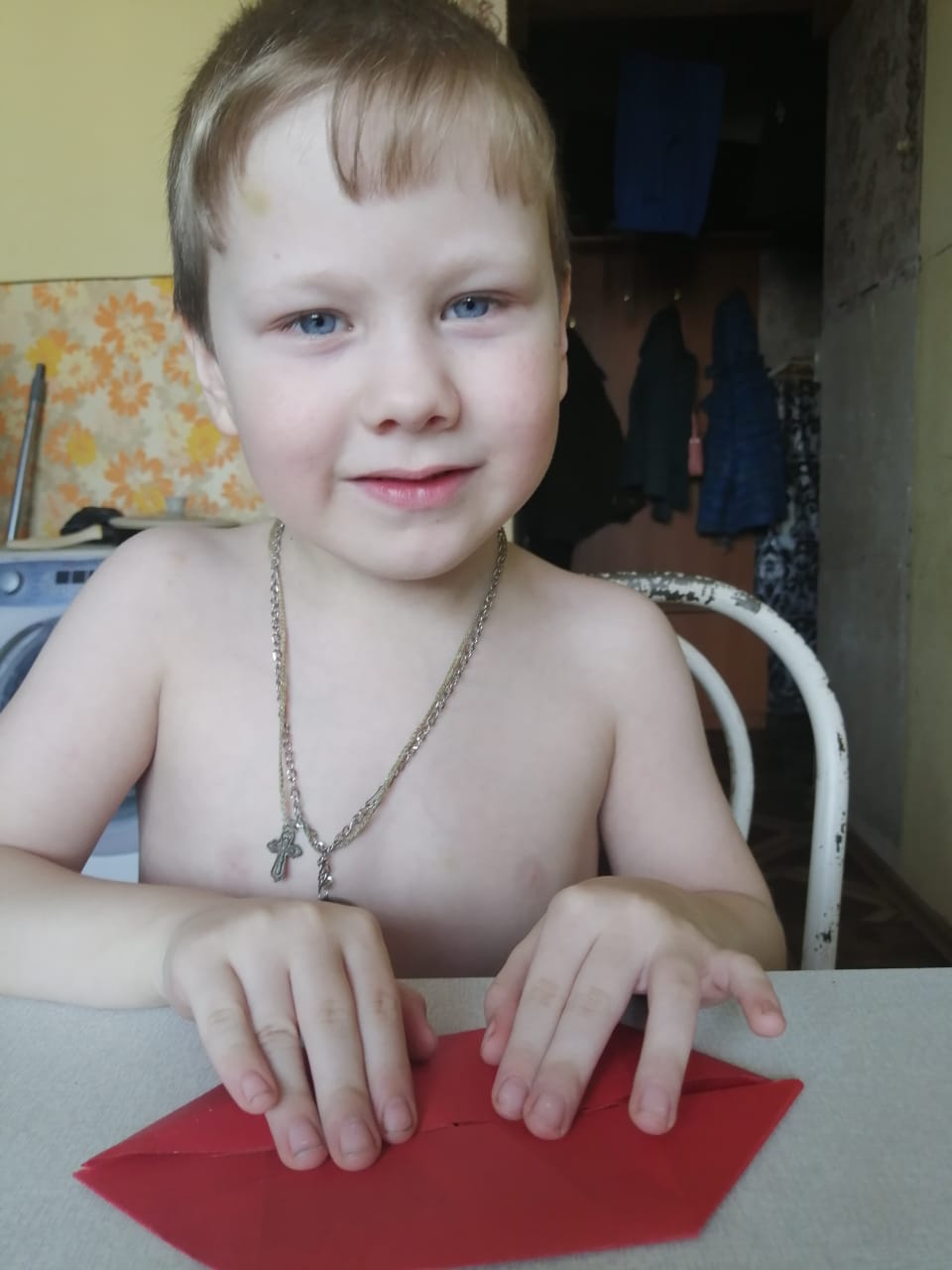 Кол-во детей в группе (по приказу)Кол-во отправленных заданий воспитанникамКол-во отчетов о выполненных заданий от родителей, причины невыполнения17Чтение худ.лит-2Разучивание стих.-1ФЭМП-1Ознакомл. с окр.миром-1Развитие речи -16Причины: родители работают удаленно нет времени заниматься с ребенком, не выходят на связь, дети болеют.Очень много заданий от логопеда родители не успевают выполнять задания.